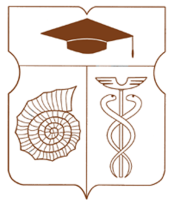  СОВЕТ ДЕПУТАТОВмуниципального округа АКАДЕМИЧЕСКИЙРЕШЕНИЕ21 ноября 2023 года № 01-13-2023 О проекте решения Совета депутатов муниципального округа Академический «О бюджете муниципального округа Академический на 2024 год и плановый период 2025 и 2026 годов»В соответствии с Бюджетным кодексом Российской Федерации, Федеральным законом от 6 октября 2003 года № 131-ФЗ «Об общих принципах организации местного самоуправления в Российской Федерации», законами города Москвы от 6 ноября 2002 года № 56 «Об организации местного самоуправления в городе Москве», от 10 сентября 2008 года № 39 «О бюджетном устройстве и бюджетном процессе в городе Москве», Проектом закона города Москвы «О бюджете города Москвы на 2024 год и плановый период 2025 и 2026 годов», Уставом муниципального округа Академический, Положением о бюджетном процессе в муниципальном округе Академический, утвержденным решением Совета депутатов муниципального округа Академический от 24 ноября 2022 года № 18-11-2022, Совет депутатов муниципального округа Академический решил:Одобрить проект Решения Совета депутатов муниципального округа Академический «О бюджете муниципального округа Академический на 2024 год и плановый период 2025 и 2026 годов согласно Приложению 1 к настоящему Решению.Утвердить основные характеристики бюджета муниципального округа Академический:На 2024 год - общий объем доходов в сумме 25 085,5 тыс. рублей, общий объем расходов в сумме 25 036,2 тыс. рублей. Показатель профицита в сумме 49,3 тыс. рублей. На 2025 год - общий объем доходов в сумме 25 158,4 тыс. рублей, общий объем расходов в сумме 25 126,2 тыс. рублей. Показатель профицита в сумме 32,2 тыс. рублей. На 2026 год - общий объем доходов в сумме 25 043,0 тыс. рублей, общий объем расходов в сумме 25 036,2 тыс. рублей. Показатель профицита в сумме 6,8 тыс. рублей. Принять к сведению:2.4.1. Основные направления бюджетной и налоговой политики муниципального округа Академический на 2024 год и плановый период 2025 и 2026 годов согласно Приложению 2 к настоящему Решению.2.4.2. Предварительные итоги социально-экономического развития муниципального округа Академический за 9 месяцев 2023 года согласно Приложению 3 к настоящему Решению.2.4.3. Оценку ожидаемого исполнения бюджета муниципального округа Академический за 2023 год согласно Приложению 4 к настоящему Решению.2.4.4. Бюджетный прогноз основных характеристик муниципального округа Академический на 2024 год и плановый период 2025 и 2026 годов согласно Приложению 5 к настоящему Решению.2.4.5. Пояснительную записку к проекту Решения Совета депутатов муниципального округа Академический «О бюджете муниципального округа Академический на 2024 год и плановый период 2025 и 2026 годов» согласно Приложению 6 к настоящему Решению.2.4.6. Реестр источников доходов муниципального округа Академический на 2024 год и плановый период 2025 и 2026 годов согласно Приложению 7 к настоящему Решению.2.4.7. Методику расчета распределения объема межбюджетных трансфертов, предоставляемых муниципальному округу Академический в 2024 году и плановом периоде 2025 и 2026 годов, расчеты распределения межбюджетных трансфертов согласно Приложению 8 к настоящему Решению.2.4.8. Сведения о  верхнем предельном муниципальном внутреннем долге и верхнем пределе долга по муниципальным гарантиям муниципального округа  Академический по состоянию на 1 января 2025 года, следующего за очередным финансовым годом и каждым годом планового периода согласно Приложению 9 к настоящему Решению.2.4.9. Перечень главных администраторов доходов бюджета муниципального округа Академический согласно Приложению 10 к настоящему Решению.2.4.10. Перечень главных администраторов источников финансирования дефицита бюджета муниципального округа Академический на 2024 год и плановый период 2025 и 2026 годов согласно Приложению 11 к настоящему Решению.Установить верхний предел муниципального внутреннего долга и верхний предел долга по муниципальным гарантиям муниципального округа Академический по состоянию на 1 января 2025 года, следующего за очередным финансовым годом и каждым годом планового периода согласно Приложению 12 к настоящему решению.Одобрить прогноз социально-экономического развития муниципального округа Академический на 2024 год и плановый период 2025 и 2026 годов согласно Приложению 13 к настоящему Решению.Решение о бюджете (принятие решения) провести не позднее 21 декабря 2023 года.Опубликовать настоящее решение в бюллетене «Московский муниципальный вестник» и разместить на официальном сайте муниципального округа Академический www.moacadem.ru. Настоящее решение вступает в силу со дня его официального опубликования.Контроль за исполнением настоящего решения возложить на главу муниципального округа Академический Ртищеву Ирину Александровну.Результаты голосования: «За» -    «Против» -      «Воздержались» -     Глава муниципального округа Академический                                                 	  И.А.  Ртищева Приложение 1к решению Совета депутатов муниципального округа Академический от 21.11.2023 № 01-13-2023ПРОЕКТ№ ___-___-2023-ПР Проект внесен: Главой МО Академический И.А. Ртищевой Редактор проекта:Матвеева Е.П. – главный бухгалтер – заведующий сектором						     Дата внесения проекта: _._.2023 г.      СОВЕТ ДЕПУТАТОВМУНИЦИПАЛЬНОГО ОКРУГА АКАДЕМИЧЕСКИЙРЕШЕНИЕО бюджете муниципального округа Академический на 2024 год и плановый период 2025 и 2026 годовВ соответствии с Бюджетным кодексом Российской Федерации, Федеральным законом от 6 октября 2003 года № 131-ФЗ «Об общих принципах организации местного самоуправления в Российской Федерации», законами города Москвы от 6 ноября 2002 года № 56 «Об организации местного самоуправления в городе Москве», от 10 сентября 2008 года № 39 «О бюджетном устройстве и бюджетном процессе в городе Москве», ______ «О бюджете города Москвы на 2024 год и плановый период 2025 и 2026 годов», Уставом муниципального округа Академический, Положением о бюджетном процессе в муниципальном округе Академический, утвержденным решением Совета депутатов муниципального округа Академический от 24 ноября 2022 года № 18-11-2022, Совет депутатов муниципального округа Академический решил:1. Утвердить бюджет муниципального округа Академический на 2024 год и плановый период 2025 и 2026 годов со следующими характеристиками и показателями:Основные характеристики бюджета муниципального округа Академический:На 2024 год - общий объем доходов в сумме 25 085,5 тыс. рублей, общий объем расходов в сумме 25 036,2 тыс. рублей. Показатель профицита в сумме 49,3 тыс. рублей. На 2025 год - общий объем доходов в сумме 25 158,4 тыс. рублей, общий объем расходов в сумме 25 126,2 тыс. рублей. Показатель профицита в сумме 32,2 тыс. рублей. На 2026 год - общий объем доходов в сумме 25 043,0 тыс. рублей, общий объем расходов в сумме 25 036,2 тыс. рублей. Показатель профицита в сумме 6,8 тыс. рублей. Утвердить доходы бюджета муниципального округа Академический на 2024 год и плановый период 2025 и 2026 годов согласно приложению 1 к настоящему решению.Утвердить Ведомственную структуру расходов бюджета муниципального округа Академический на 2024 год согласно приложению 2 к настоящему решению.Утвердить Ведомственную структуру расходов бюджета муниципального округа Академический на плановый период 2025 и 2026 годов согласно приложению 3 к настоящему решению.Утвердить распределение бюджетных ассигнований по разделам, подразделам, целевым статьям, группам (подгруппам) видов расходов классификации расходов бюджета муниципального округа Академический на 2024 год согласно приложению 4 к настоящему решению.Утвердить распределение бюджетных ассигнований по разделам, подразделам, целевым статьям, группам (подгруппам) видов расходов классификации расходов бюджета муниципального округа Академический на плановый период 2025 и 2026 годов согласно приложению 5 к настоящему решению.Утвердить источники финансирования дефицита бюджета муниципального округа Академический на 2024 год и плановый период 2025 и 2026 годов согласно приложению 6 к настоящему решению.Утвердить программу муниципальных гарантий в валюте Российской Федерации муниципального округа Академический на 2024 год и плановый период 2025 и 2026 годов согласно Приложению 7.Утвердить верхний предел муниципального внутреннего долга в валюте Российской Федерации муниципального округа Академический на 2024 год и плановый период 2025 и 2026 годов, верхний предел долга по муниципальным гарантиям в валюте Российской Федерации муниципального округа Академический на 2024 год и плановый период 2025 и 2026 годов согласно Приложению 8.Утвердить Программу муниципальных внутренних заимствований муниципального округа Академический на 2024 год и плановый период 2025 и 2026 годов согласно Приложению 9.Утвердить объем условно утверждаемых расходов на 2025 год в размере 628,0 тыс. рублей, на 2026 год в размере 1256,0 тыс. рублей.Утвердить общий объем бюджетных ассигнований, направляемых на исполнение публичных нормативных обязательств муниципального округа Академический в 2024 году в размере 0,0 тыс. рублей, 2025 году в размере 0,0 тыс. рублей, 2026 году в размере 0,0 тыс. рублей.Утвердить резервный фонд аппарата Совета депутатов муниципального округа Академический на 2024 год в сумме 50,0 тыс. рублей, в плановом 2025 году в размере 50,0 тыс. рублей, в плановом 2026 году в размере 50,00 тыс. рублей.Утвердить объем межбюджетных трансфертов, получаемых их бюджета города Москвы бюджету муниципального округа Академический в 2024 году в размере 0,0 тыс. рублей и плановом 2025 году в размере 0,0 тыс. рублей, 2026 году в размере 0,0 тыс. рублей. После распределения между ВМО, установленного Законом города Москвы объема межбюджетных трансфертов и заключения указанного соглашения, будут внесены соответствующие изменения в доходную и расходную части бюджета муниципального округа Академический на 2024 год.Утвердить объем межбюджетных трансфертов, предоставляемых бюджету города Москвы из бюджета муниципального округа Академический в 2024 году в размере 540,0 тыс. рублей, в 2025 году в размере 540,0 тыс. рублей, 2026 году в размере 540,0 тыс. рублей.Утвердить в составе источников внутреннего финансирования дефицита бюджета муниципального округа Академический изменение остатков средств на счетах по учету средств бюджета муниципального округа Академический в течение 2024 года.Предоставить исполнительно-распорядительному органу местного самоуправления муниципального округа Академический - аппарату Совета депутатов муниципального округа Академический право вносить изменения в сводную бюджетную роспись в соответствии с постановлением главы муниципального округа Академический без внесения изменений в Решение Совета депутатов муниципального округа Академический «О бюджете муниципального округа Академический на 2024 и плановый период 2025 и 2026 годов» в соответствии с положениями п.п.1,3 ст.217 БК РФ.Установить, что остаток средств, сложившийся в бюджете муниципального округа Академический по состоянию на 1 января 2025 года может быть направлен на изменение остатков средств на счетах по учету средств местного бюджета в течение соответствующего финансового года, в том числе на покрытие временного кассового разрыва.Установить, что полномочия по осуществлению организации исполнения местного бюджета, осуществлению отдельных функций по проведению операций по исполнению бюджета, а также обеспечение информационного взаимодействия между территориальными органами Федерального казначейства и администраторами доходов местного бюджета передаются аппаратом Совета депутатов муниципального округа Академический Департаменту финансов города Москвы и осуществляются в соответствии с заключенным соглашением.5. Изменения в настоящее решение вносятся решением, принимаемым Советом депутатов муниципального округа Академический.6. Опубликовать настоящее решение в бюллетене «Московский муниципальный вестник» и разместить на официальном сайте муниципального округа Академический www.moacadem.ru. 7. Настоящее решение вступает в силу с 01.01.2024 года.8. Контроль за исполнением настоящего решения возложить на главу муниципального округа Академический Ртищеву Ирину Александровну.Результаты голосования: «За» - ___ «Против» - ___ «Воздержались» - ___ Глава муниципальногоОкруга Академический                           			________  И.А. Ртищева                                                                                               Приложение 1к проекту решения Совета депутатов муниципального округа Академический от _____ №______Доходы бюджета муниципального округа Академический на 2024 год 
и плановый период 2025 и 2026 годов                                                                                 Приложение 2к проекту решения Совета депутатов муниципального округа Академический от _______ №_____Ведомственная структура расходов бюджета муниципального округа Академический на 2024 годПриложение 3к проекту решения Совета депутатов муниципального округа Академический                                                                                               от ______ №____Ведомственная структура расходов бюджетамуниципального округа Академическийна плановый период 2025 и 2026 годовПриложение 4к проекту решения Совета депутатов муниципального округа Академический от _______ №_________Распределение бюджетных ассигнованийпо разделам, подразделам, целевым статьям, группам (подгруппам)видов расходов классификации расходов бюджетамуниципального округа Академическийна 2024 годПриложение 5к проекту решения Совета депутатов муниципального округа Академический от _______ №________Распределение бюджетных ассигнованийпо разделам, подразделам, целевым статьям, группам (подгруппам)видов расходов классификации расходов бюджетамуниципального округа Академическийна период 2025 и 2026 годов                                                                                               Приложение 6к проекту решения Совета депутатов муниципального округа Академический от _______ №________Источники внутреннего финансирования дефицита бюджета муниципального округа Академический на 2024 год 
и плановый период 2025 и 2026 годов                                                                                              Приложение 7к проекту решения Совета депутатов муниципального округа Академический от ______ №______Программа муниципальных гарантий в валюте РоссийскойФедерации муниципального округа Академический на 2024 год и плановый период 2025 и 2026 годовПеречень подлежащих предоставлению муниципальных гарантий в 2024-2026 годахОбъем бюджетных ассигнований, предусмотренных на исполнение муниципальных гарантий по возможным гарантийным случаям в 2024-2026 годахПриложение 8к проекту решения Совета депутатов муниципального округа Академический от _____ №____Верхний предел муниципального внутреннего долга в валюте Российской Федерации муниципального округа Академический на 2024 год и плановый период 2025 и 2026 годовВерхний предел долга по муниципальным гарантиям в валюте Российской Федерациимуниципального округа Академический на 2024 год и плановый период 2025 и 2026 годовПриложение 9к проекту решения Совета депутатов муниципального округа Академический от ______ №______Программа муниципальных внутренних заимствований муниципального округа Академический на 2024 год и плановый период 2025 и 2026 годовПривлечение заимствований в 2024-2026 годахПогашение заимствований в 2024-2026 годах                 							Приложение 2к решению Совета депутатов муниципального округа Академический от 21.11.2023 № 01-13-2023Основные направления бюджетной и налоговой политики муниципального округа Академический на 2024 год и плановый период 2025 и 2026 годовБюджетная и налоговая политика на предстоящий трехлетний период сохраняет преемственность целей и задач, определенных прошедшим бюджетным циклом, и учитывает тенденции, прогнозируемые в социально–экономическом развитии муниципального округа Академический.Бюджетная и налоговая политика является одной из основ для формирования бюджета муниципального округа Академический на 2024 год и плановый период 2025 и 2026 годов, дальнейшего совершенствования разработки основных характеристик и прогнозируемых параметров бюджета муниципального округа Академический.Основные направления бюджетной политики на 2024 год и плановый период 2025 и 2026 годов:обеспечение устойчивости и стабильности бюджета муниципального округа Академический на основе разработки и утверждение сбалансированного местного бюджета;совершенствование межбюджетных отношений с бюджетом города Москвы;эффективное и строго целевое расходование средств бюджета муниципального округа Академический;усиление контроля за рациональным расходованием средств местного бюджета;направление экономии собственных средств бюджета муниципального округа Академический на выполнение полномочий по вопросам местного значения;совершенствование системы закупок (реализация Федерального закона от 5 апреля 2013 года № 44-ФЗ «О контрактной системе в сфере закупок товаров, работ, услуг для обеспечения государственных и муниципальных нужд»;оптимизация расходов на функционирование органов местного самоуправления и рациональной экономии финансовых средств на текущее содержание за счет совершенствования практики размещения муниципального заказа на конкурентной основе;повышение эффективности работы по информированию населения муниципального округа Академический о деятельности органов местного самоуправления, с целью обеспечения прозрачности и открытости бюджетного процесса.Проводимая бюджетная политика направлена на:реализацию прав жителей на осуществление местного самоуправления через органы местного самоуправления;создание условий для дальнейшего устойчивого социально-экономического и общественно-политического развития муниципального округа Академический;эффективное использование бюджетных средств направленных на решение вопросов местного значения;повышение эффективности управления финансовыми ресурсами муниципального округа Академический;обеспечение вовлечения граждан в обсуждение бюджетных решений и осуществление контроля за эффективностью и результативностью их исполнения;совершенствование бюджетного процесса в муниципальном округе Академический за счет текущего планирования и рационального расходования средств местного бюджета в соответствии с действующим законодательством;безусловное обеспечение исполнения расходных обязательств;обеспечение открытости информации о достигнутых и планируемых результатах бюджетной политики и использовании средств бюджета муниципального округа Академический;приведение правовых актов муниципального округа Академический в соответствие с Бюджетным кодексом Российской Федерации и другими законодательными актами в области организации бюджетного процесса;Источником внутреннего финансирования дефицита бюджета муниципального округа Академический является изменение остатка средств на счете по учету средств бюджета муниципального округа Академический в течение 2024 года. Вместе с тем, необходимость его использования будет определяться в ходе исполнения бюджета муниципального округа Академический. Основной целью налоговой политики муниципального округа Академический является сохранение бюджетной устойчивости, получение необходимого объема бюджетных доходов.Формирование доходной части бюджета муниципального округа Академический на  2024 год и плановый период 2025 и 2026 годов осуществляется в условиях действующего в 2023 году законодательства о налогах и сборах, анализа прогнозируемых основных макроэкономических параметров бюджета города Москвы, прогнозной оценки исполнения бюджета за 2023 год и с учётом плановых нормативов отчислений от налога на доходы физических лиц, поступающих в местный бюджет на период 2024-2026 годов в соответствии с Приказом Департамента финансов города Москвы от 31 декабря 2014 года №243 «О прядке установления нормативов отчислений от  федеральных и региональных налогов и сборов, налогов, предусмотренных специальными налоговыми режимами, в бюджеты внутригородских муниципальных образований в городе Москве».К доходам бюджета муниципального округа Академический относятся налоговые доходы, неналоговые доходы и безвозмездные поступления от других бюджетов бюджетной системы Российской Федерации.Источники формирования доходов бюджета муниципального округа и нормативы отчислений в местные бюджеты утверждаются Законом города Москвы о бюджете города Москвы на очередной финансовый год и плановый период.Доходы бюджета муниципального округа Академический в 2024 году и плановом периоде 2025 и 2026 годов формируются за счет:налоговых доходов в части отчислений от налога на доходы физических лиц по установленным нормативам с доходов:1.1. источником которых является налоговый агент, за исключением доходов, в отношении которых исчисление и уплата налога осуществляются в соответствии со статьями 227, 227.1и 228 Налогового кодекса Российской Федерации;1.2. полученных от осуществления деятельности физическими лицами, зарегистрированными в качестве индивидуальных предпринимателей, нотариусов, занимающихся частной практикой, адвокатов, учредивших адвокатские кабинеты, и других лиц, занимающихся частной практикой, в соответствии со статьей 227 Налогового кодекса Российской Федерации;1.3. полученных физическими лицами в соответствии со статьей 228 Налогового кодекса Российской Федерации;неналоговых доходов в части:1.1. доходов от возмещения ущерба при возникновении страховых случаев, когда выгодоприобретателями выступают получатели средств бюджетов муниципальных округов, - по нормативу 100 процентов;1.2. денежных взысканий (штрафов) за нарушение законодательства Российской Федерации о контрактной системе в сфере закупок товаров, работ, услуг для обеспечения государственных и муниципальных нужд в части нужд муниципальных округов - по нормативу 100 процентов;1.3. невыясненных поступлений - по нормативу 100 процентов;1.4. безвозмездных поступлений, в том числе добровольных пожертвований и межбюджетных трансфертов бюджетам муниципальных округов из бюджета города Москвы. К ним относятся межбюджетные трансферты на поощрение депутатов в соответствии с Постановлением Правительства Москвы от 17 декабря 2013 года №853-ПП «Об утверждении порядков предоставления межбюджетных трансфертов из бюджета города Москвы бюджетам внутригородских муниципальных образований»;1.5. возврата прочих остатков межбюджетных трансфертов, имеющих целевое назначение, прошлых лет из бюджетов внутригородских муниципальных образований городов федерального значения.Динамика основных параметров бюджета муниципального округа Академический на 2024 год и плановый период 2025 и 2026 годов представлена в таблице.Основные параметры бюджета муниципального округа Академический (тыс. руб.)В соответствии с Приказом Департамента финансов города Москвы от 31 декабря 2014 года №243 «О прядке установления нормативов отчислений от федеральных и региональных налогов и сборов, налогов, предусмотренных специальными налоговыми режимами, в бюджеты внутригородских муниципальных образований в городе Москве».Нормативы отчислений от федеральных и региональных налогов и сборов, налогов, предусмотренных специальными налоговыми режимами, определяться с учетом полномочий муниципального округа по реализации вопросов местного значения, установленных статьей 8 Закона города Москвы от 6 ноября 2002 года №56 «Об организации местного самоуправления в городе Москве, утверждаются законом города Москвы о бюджете города Москвы на соответствующий финансовый год и плановый период (далее - закон о бюджете).Порядок установления нормативов отчислений от налога на доходы физических лиц:прогноз поступлений НДФЛ на очередной финансовый год и плановый период рассчитывается Управлением налогов и доходов Департамента исходя из общего прогноза поступлений НДФЛ на очередной финансовый год и плановый период в консолидированный бюджет города Москвы с учетом удельного веса поступлений указанного налога по муниципальному округу в общем объеме поступлений НДФЛ в консолидированный бюджет города Москвы за первое полугодие текущего финансового года;прогноз поступлений НДФЛ на очередной финансовый год и плановый период в муниципального округа подлежит уточнению Управлением налогов и доходов Департамента исходя из фактических поступлений НДФЛ в бюджет муниципального округа Академический за 9 месяцев текущего финансового года;норматив обеспечения расходных обязательств на содержание муниципальных служащих, осуществляющих полномочия по решению вопросов местного значения, предусмотренных Законом города Москвы №56;норматив обеспечения расходных обязательств по оплате проезда депутатов Совета депутатов муниципального округа на всех видах городского пассажирского транспорта, за исключением такси и маршрутного такси, предусмотренный Законом города Москвы от 25 ноября 2009 года «О гарантиях осуществления полномочий лиц, замещающих муниципальные должности в городе Москве»;численность депутатов по уставу муниципального округа 12 человек;норматив обеспечения расходных обязательств на осуществление иных полномочий по решению вопросов местного значения;численность населения по муниципальным округам по данным Территориального органа Федеральной службы государственной статистики по городу Москве по состоянию на 1 января текущего финансового года;норматив обеспечения расходных обязательств по подготовке и проведению муниципальных выборов в рамках полномочий, предусмотренных в соответствии с Законом города Москвы №56 (на основании данных, полученных от Департамента территориальных органов исполнительной власти города Москвы);нормативы обеспечения расходных обязательств муниципального округа определяется: Управлением финансирования органов государственной власти Департамента и Отделом организации межбюджетных отношений с внутригородскими муниципальными образованиями Департамента.Нормативы отчислений от налога на доходы физических лиц представлены в таблице Нормативы отчислений от налога на доходы физических лиц в бюджет муниципального округа Академический на 2024 год и плановый период 2025 и 2026 годовНормативная величина расходов на содержание муниципальных служащих определяется на уровне аналогичных расходов на содержание государственных гражданских служащих города Москвы в порядке, предусмотренном федеральным законодательством (в части налогообложения) и правовыми актами города Москвы. При формировании нормативной величины расходов на содержание муниципальных служащих, необходимых для реализации переданных полномочий города Москвы на 2024 год и плановый период 2025 и 2026 годов, учтены расходы на: -	оплату труда муниципальных служащих;-	начисления на выплаты по оплате труда с учетом тарифов страховых взносов по соответствующему виду страхования (включая страховой тариф на обязательное социальное страхование от несчастных случаев на производстве и профессиональных заболеваний); -	компенсационные выплаты за неиспользованную санаторно-курортную путевку (статья 31 Закона города Москвы от 22 октября 2008 г. № 50
«О муниципальной службе в городе Москве» (далее – Закон № 50));-	единовременные денежные поощрения муниципальным служащим при достижении возраста 50 лет и далее каждые пять лет и при достижении стажа государственной гражданской службы 20 лет и далее каждые пять лет, а также единовременные денежные вознаграждения муниципальным служащим в случае освобождения от замещаемой должности и увольнения при наличии права на получение страховой пенсии по старости или страховой пенсии по инвалидности инвалидам I и II групп (с учетом тарифов страховых взносов по соответствующему виду страхования) исходя из фактической потребности каждого муниципального округа (статья 31 Закона № 50);-	медицинское обслуживание или компенсацию за медицинское обслуживание муниципального служащего с учетом количества членов его семьи (статья 30 Закона № 50);-	профессиональную переподготовку и повышение квалификации муниципальных служащих – повышение квалификации муниципального служащего осуществляется по мере необходимости, но не реже одного раза в пять лет (статья 42 Закона № 50);-	материальные затраты, связанные с обеспечением деятельности муниципальных служащих – на уровне 2023 года.Структура расходов бюджета муниципального округа Академический по видам расходов классификации расходов бюджета представлена в таблице.Приложение 3к решению Совета депутатов муниципального округа Академический от 21.11.2023 № 01-13-2023Предварительные итоги социально-экономического развития муниципального округа Академический за 9 месяцев 2023 годаИсполнение бюджета муниципального округа Академический по состоянию на 01 октября 2023 года: Приложение 4к решению Совета депутатов муниципального округа Академический от 21.11.2023 № 01-13-2023Оценка ожидаемого исполнения бюджета муниципального округа Академический за 2023 год         В период - 4 квартал 2023 года предстоит запланировать и выплатить социальные гарантии пенсионерам в сумме 489,6 тыс. рублей – это компенсация за неиспользованную санаторно-курортную путевку и компенсация за медицинское обслуживание. Планируется выплатить поощрение депутатам за 4 квартал 2023 года. Планируется выполнить принятые бюджетные обязательства перед поставщиками товаров, работ, услуг. 							Приложение 5к решению Совета депутатов муниципального округа Академический от 21.11.2023 № 01-13-2023Бюджетный прогноз основных характеристик муниципального округа Академический на 2024 год и плановый период 2025 и 2026 годов Приложение 6к решению Совета депутатов муниципального округа Академический от 21.11.2023 № 01-13-2023Пояснительная записка к проекту Решения Совета депутатов муниципального округа Академический «О бюджете муниципального округа Академический на 2024 год и плановый период 2025 и 2026 годов»Проект решения Совета депутатов муниципального округа Академический «О бюджете муниципального округа Академический на 2024 год и плановый период 2025 и 2026 годов» разработан в соответствии с Бюджетным кодексом Российской Федерации, Федеральным законом от 6 октября 2003 года № 131-ФЗ «Об общих принципах организации местного самоуправления в Российской Федерации», законами города Москвы от 6 ноября 2002 года № 56 «Об организации местного самоуправления в городе Москве», от 10 сентября 2008 года № 39 «О бюджетном устройстве и бюджетном процессе в городе Москве», проектом Закона города Москвы  «О бюджете города Москвы на 2024 и плановый период 2025 и 2026 годов», Приказом Минфина России от 24.05.2022 № 82н «О Порядке формирования и применения кодов бюджетной классификации Российской Федерации, их структуре и принципах назначения», Уставом муниципального округа Академический, Положением о бюджетном процессе в муниципальном округе Академический.Разработка проекта решения о бюджете осуществлялась в соответствии с порядком и сроками выполнения мероприятий по составлению проекта решения о бюджете муниципального округа Академический на 2024 год и плановый период 2025 и 2026 годов.При разработке проекта решения о бюджете были использованы: проект Закона города Москвы  «О бюджете города Москвы на 2024 год и плановый период 2025 и 2026 годов», основные направления бюджетной и налоговой политики муниципального округа Академический на 2024 год и плановый период 2025 и 2026 годов; основные показатели прогноза социально-экономического развития муниципального округа Академический на 2024 год и плановый период 2025 и 2026 годов; предварительные итоги социально-экономического развития муниципального округа Академический за 9 месяцев 2023 года и ожидаемые итоги социально-экономического развития муниципального округа Академический за 2023 год; прогноз основных характеристик бюджета муниципального округа Академический на 2024 год и плановый период 2025 и 2026 годов; оценка ожидаемого исполнения бюджета муниципального округа Академический за 2023 год.Основные характеристики бюджета муниципального округа Академический на 2024 год и плановый период 2025 и 2026 годов (тыс. руб.)Доходы бюджета муниципального округа Академический на 2024 год и плановый период 2025 и 2026 годовПланирование доходной части бюджета муниципального округа Академический на 2024 год и плановый период 2025 и 2026 годов осуществлялось на основании базового сценария прогноза социально-экономического развития города Москвы и муниципального округа Академический на 2024 год и плановый период 2025 и 2026 годов, действующего законодательства о налогах и сборах с учетом изменений, вступающих в силу с 1 января 2023 года, основных направлений бюджетной и налоговой политики города Москвы на 2024 год и плановый период 2025 и 2026 годов, проекта Закона города Москвы  «О бюджете города Москвы на 2024 год и плановый период 2025 и 2026 годов» и дифференцированного норматива отчислений от налога на доходы физических лиц в размере: на 2024 год -0,0458%; на 2025 год -0,0426%; на 2026 год -0,0393%.Основным источником доходов бюджета муниципального округа Академический является налог на доходы физических лиц, отчисляемый в бюджет по утвержденным Законом города Москвы дифференцированным нормативам отчислений от налога на доходы физических лиц.Прочие межбюджетные трансферты, передаваемые бюджетам муниципальных округов в целях повышения эффективности осуществления советами депутатов муниципальных округов, переданных в соответствии с Законом города Москвы от 11.07.2012г. № 39 «О наделении органов местного самоуправления муниципальных округов в городе Москве отдельными полномочиями города Москвы», полномочий города Москвы, в бюджете муниципального округа Академический на 2024 год и плановый период 2025 и 2026 годов не определены.Бюджет муниципального округа на 2024 год и плановый период 2025 и 2026 годов планируется сбалансированным.Прогноз доходов бюджета муниципального округа Академический на 2024 год и плановый период 2025 и 2026 годов (тыс. руб.)Объем налоговых доходов муниципального округа Академический на 2024 год прогнозируется в сумме 25085,5 тыс. рублей, в 2025 году – 25158,4 тыс. рублей, в 2026 году – 25043,0 тыс. рублей.Прогноз налоговых поступлений на 2024 год и плановый период 2025 и 2026 годов формируется исходя из отчетных данных Управления Федеральной налоговой службы по г. Москве по формам 5-НДФЛ «Отчет о налоговой базе и структуре начислений по налогу на доходы физических лиц, удерживаемому налоговыми агентами», 7-НДФЛ «Отчет о налоговой базе и структуре начислений по расчету сумм налога на доходы физических лиц, исчисленных и удержанных налоговым агентом», а также, прогноза среднемесячной номинальной начисленной заработной платы и численности занятого в экономике города населения, представленного в составе показателей прогноза социально-экономического развития города Москвы на 2024-2026 годы и информации о налоговых ставках и льготах, предусмотренных главой 23 Налогового кодекса Российской Федерации «Налог на доходы физических лиц».Расходы бюджета муниципального округа Академический на 2024 год и плановый период 2025 и 2026 годов.Расходы бюджета муниципального округа Академический планируются на 2024 год в объеме 25036,2 тыс. рублей, на 2025 год – 25126,2 тыс. рублей, на 2026 год – 25036,2 тыс. рублей.В 1 квартале 2024 года планируется увеличение расходной части бюджета на сумму межбюджетного трансферта, предоставляемому из бюджета города Москвы бюджету муниципального округа Академический, в целях повышения эффективности осуществления Советом депутатов муниципального округа полномочий города Москвы, переданных в соответствии с Законом города Москвы от 11 июля 2012 г. № 39 «О наделении органов местного самоуправления муниципальных округов в городе Москве отдельными полномочиями города Москвы» на поощрение депутатов.Расходы по разделу «Общегосударственные вопросы» в 2024 году планируются в объеме: 19765,9 тыс. рублей, на 2025 год 19855,9 тыс. руб., на 2026 год 19765,9 тыс. руб.Расходы на содержание органов местного самоуправления в 2024 - 2026 годах учитывают минимальную потребность в бюджетных средствах, необходимых для обеспечения функционирования органов местного самоуправления, при определении которых учтены следующие факторы:  расходы на оплату труда муниципальных служащих, исходя из штатной численности 1 глава муниципального округа, 6 муниципальных служащих;начисления на выплаты по оплате труда с учетом тарифов страховых взносов по соответствующему виду страхования (включая страховой тариф на обязательное социальное страхование от несчастных случаев на производстве и профессиональных заболеваний) на уровне 2023 года - 30,2%;компенсационные выплаты за неиспользованную санаторно-курортную путевку - в размерах, предусмотренных нормативными правовыми актами города Москвы для государственных гражданских служащих, согласно законодательству Российской Федерации и города Москвы о взаимосвязи муниципальной службы и государственной гражданской службы - из расчета 70,4 тыс. рублей на одного муниципального служащего в год, исходя из штатной численности 1 глава муниципального округа, 6 муниципальных служащих;единовременные денежные поощрения муниципальным служащим при достижении возраста 50 лет и далее каждые пять лет и при достижении стажа государственной гражданской службы 20 лет и далее каждые пять лет, а также единовременные денежные вознаграждения муниципальным служащим в случае освобождения от замещаемой должности и увольнения при наличии права на получение страховой пенсии по старости или страховой пенсии по инвалидности инвалидам I и II групп (с учетом тарифов страховых взносов по соответствующему виду страхования) исходя из фактической потребности;медицинское обслуживание муниципального служащего с учетом количества членов его семьи - в размерах, предусмотренных нормативными правовыми актами города Москвы для государственных гражданских служащих, согласно законодательству Российской Федерации и города Москвы о взаимосвязи муниципальной службы и государственной гражданской службы - из расчета 52,0 тыс. рублей на одного муниципального служащего и 41,2 тыс. рублей на одного члена семьи муниципального служащего в год, исходя из штатной численности 1 глава муниципального округа, 6 муниципальных служащих;профессиональную переподготовку и повышение квалификации муниципальных служащих - на уровне 2018 года, в соответствии со статьей 42 Закона города Москвы от 22 октября 2008 г. № 50 «О муниципальной службе в городе Москве» повышение квалификации муниципального служащего осуществляется по мере необходимости, но не реже одного раза в пять лет;материальные затраты, связанные с обеспечением деятельности аппарата Совета депутатов муниципального округа Академический, исходя из плановой потребности.По разделу «Функционирование законодательных (представительных) органов государственной власти и представительных органов муниципальных образований» в соответствии с частью 8 статьи 35 Федерального закона от 6 октября 2003 года № 131-ФЗ «Об общих принципах организации местного самоуправления в Российской Федерации» отражены расходы по оплате депутатам Совета депутатов муниципального  округа единых проездных билетов, исходя из норматива, устанавливающего 19,5 тыс. рублей на одного человека в год, из расчета 12 депутатов Совета депутатов муниципального  округа  в общей сумме 234,0 тыс. рублей в год.По разделу «Другие вопросы в области социальной политики» отражены расходы на выплату доплат к пенсии муниципальным служащим в объеме: на 2024 год 540,0 тыс. рублей, на 2025 год 540,0 тыс. руб., на 2026 год 540,0 тыс. руб., а также социальные гарантии муниципальным служащим, вышедшим на пенсию в размере 1836,0 тыс. руб. на 2024-2026 годы.Общая сумма на выполнения полномочий по вопросам местного значения составляет 19765,9 тыс. руб. в том числе:резервный фонд составит не более 3% от общего объема собственных средств бюджета – 50,0 тыс. руб.;членский взнос в Ассоциацию «Совет муниципальных образований города Москвы – 129,3 тыс. руб.;мероприятия, направленные на профилактику терроризма и экстремизма, минимизации и (или) ликвидации проявлений терроризма на территории МО Академический – 900,0 тыс. руб.;информирование населения в печатной форме - 628,3 тыс. руб.;целевой взнос в Ассоциацию «Совет муниципальных образований города Москвы» на издание бюллетеня «Московский муниципальный вестник» – 40,0 тыс. руб.;информирование населения в электронной форме с использованием информационно-коммуникационных сетей общего пользования, включая сеть «Интернет», содержание и обслуживание сайта – 250,0 тыс. руб.;- местные праздничные и иные зрелищные мероприятия, мероприятия по военно-патриотическому воспитанию граждан РФ, проживающих на территории МО Академический, мероприятия по участию в организации и проведении городских праздничных и иных зрелищных мероприятий в МО Академический - 2300,0 тыс. руб.			Приложение 7к решению Совета депутатов муниципального округа Академическийот 21.11.2023 № 01-13-2023Реестр источников доходов муниципального округа Академический на 2024 год и плановый период 2025 и 2026 годовПриложение 8к решению Совета депутатов муниципального округа Академический от 21.11.2023 № 01-13-2023Методика расчета распределения объема межбюджетных трансфертов, предоставляемых муниципальному округу Академический в 2024 году и плановом периоде 2025 и 2026 годов, расчеты распределения межбюджетных трансфертовМежбюджетный трансферт из бюджета города Москвы выделяется бюджету  муниципального округа Академический в целях повышения эффективности осуществления советами депутатов муниципальных округов полномочий города Москвы в соответствии с Законом города Москвы от 11 июля 2012 года № 39 «О наделении органов местного самоуправления муниципальных округов в городе Москве отдельными полномочиями города Москвы» предоставляются в порядке, утвержденном постановлением Правительства Москвы от 17.12.2013 № 853-ПП «Об утверждении порядков предоставления межбюджетных трансфертов из бюджета города Москвы бюджетам внутригородских муниципальных образований».После распределения между норматив выбВМО установленного Законом города Москвы объема межбюджетных трансфертов и заключения указанного соглашения будут внесены соответствующие изменения в доходную и расходную части бюджета муниципального округа Академический на 2024 год.            Объем бюджетных ассигнований для предоставления бюджету муниципального округа Академический межбюджетного трансферта из бюджета города Москвы (в форме иных межбюджетных трансфертов), предусматриваемый в законе города Москвы о бюджете города Москвы на очередной финансовый год и плановый период, рассчитывается по следующей формуле:  Mn = К x N х 12, гдеMn - размер межбюджетного трансферта на соответствующий финансовый год;К - расчетная величина поощрения 1 депутата;N - число депутатов советов депутатов муниципального округа в соответствии с уставом муниципального округа Академический.Приложение 9к решению Совета депутатов муниципального округа Академический от 21.11.2023 № 01-13-2023Сведения о верхнем предельном муниципальном внутреннем долге и верхнем пределе долга по муниципальным гарантиям муниципального округа Академический по состоянию на 1 января 2025 года, следующего за очередным финансовым годом и каждым годом планового периодаВерхний предел муниципального внутреннего долга в валюте Российской Федерациимуниципального округа Академический на 2024 год и плановый период 2025 и 2026 годовВерхний предел долга по муниципальным гарантиям в валюте Российской Федерациимуниципального округа Академический на 2024 год и плановый период 2025 и 2026 годовПриложение 10к решению Совета депутатов муниципального округа Академический от 21.11.2023 № 01-13-2023Перечень главных администраторов доходов бюджета муниципального округа Академический Приложение 11к решению Совета депутатов муниципального округа Академический от 21.11.2023 № 01-13-2023Перечень главных администраторов источников внутреннего финансирования дефицита бюджета муниципального округа АкадемическийПриложение 12к решению Совета депутатов муниципального округа Академический от 21.11.2023 № 01-13-2023Верхний предел муниципального внутреннего долга в валюте Российской Федерации муниципального округа Академический на 2024 год и плановый период 2025 и 2026 годовВерхний предел долга по муниципальным гарантиям в валюте Российской Федерациимуниципального округа Академический на 2024 год и плановый период 2025 и 2026 годовПриложение 13к решению Совета депутатов муниципального округа Академический от 21.11.2023 № 01-13-2023Прогноз социально- экономического развития муниципального округа Академический на 2024 год и плановый период 2025 и 2026 годовПрогноз социально-экономического развития муниципального округа Академический подготовлен в составе документов и материалов к проекту бюджета на 2024 год и плановый период 2025 и 2026 годов в соответствии со статьей 173 Бюджетного Кодекса Российской Федерации.Прогноз социально-экономического развития муниципального округа Академический разработан на основе данных социально-экономического развития текущего года и тенденций развития экономики и социальной сферы на 2024 год и плановый период 2025 и 2026 годов, в соответствии с Законом города Москвы от 10.09.2008 г.  № 39 «О бюджетном устройстве и бюджетном процессе в городе Москве», проектом Закона города Москвы «О бюджете города Москвы на 2024 год и плановый период 2025 и 2026 годов».Решение поставленных перед органами местного самоуправления   задач в 2024-2026 годах обеспечивается в рамках решения вопросов местного значения, определенных пунктом 1 статьи 8 Закона города Москвы от 6 ноября 2002 года № 56 «Об организации местного самоуправления в городе Москве».В 2024 году и плановом периоде 2025 и 2026 годов источником формирования доходов бюджета муниципального округа Академический являются:отчисления от налога на доходы физических лиц с доходов, зачисляемых по индивидуальным нормативам. прочие неналоговые доходы, зачисляемые в бюджеты муниципальных округов;прочие межбюджетные трансферты, передаваемых бюджетам внутригородских муниципальных образований городов федерального значения.Нормативы отчислений от налога на доходы физических лиц в бюджет муниципального округа Академический на 2024 год и плановый период 2025 и 2026 годовПрогнозные показатели по доходам муниципального округа Академический на 2024 год и на плановый период 2025 и 2026 годов в разрезе источников его формированияПоказатели прогноза социально-экономического развития муниципального округа Академический на 2024-2026 годы (тыс. руб.)В основу нормативов обеспечения расходных обязательств положена численность населения муниципального округа, которая определяется Территориальным органом Федеральной службы государственной статистики по городу Москве. Численность населения на 2024 год и плановый период 2025 и 2026 годов - 113198 человек.Перечень и числовые значения нормативов обеспечения расходных обязательств для расчетов расходов бюджета муниципального округа устанавливаются отдельным приложением к закону города Москвы о бюджете города Москвы на очередной финансовый год в порядке, предусмотренном федеральным законодательством и законами города Москвы:Для выполнения полномочий, установленных пунктами 1-4, 6, 10-12, 16-18, 19 (п.п. в, г, д, и, к), 20-24 части 1 статьи 8, пунктами 1, 2, 4, 6.1 части 1 и 2 статьи 8.1 Закона города Москвы от 06.11.2002 года № 56 «Об организации местного самоуправления в городе Москве» общий объем расходов бюджета муниципального округа Академический на 2024 год составляет – 19765,90 тыс. рублей, на 2025 год – 19855,90 тыс. рублей, на 2026 год 19765,90 тыс. рублей.Норматив по оплате проезда на всех видах городского пассажирского транспорта, кроме такси, установлен в сумме 19,5 тыс. рублей на одного депутата в год, исходя из расчета 12 депутатов Совета депутатов МО Академический как на 2024 год, так и на плановый период 2025-2026 гг. и составляет 234,0 тыс. рублей.Норматив по полномочиям по решению вопросов местного значения, предусмотренных частью 1 статьи 8.1 Закона города Москвы от 6 ноября 2002 года №56 «Об организации местного самоуправления в городе Москве», составляет на 2024-2026 год 4188,3,0 тыс. рублей:-  местные праздничные и иные зрелищные мероприятия, мероприятия по военно-патриотическому воспитанию граждан РФ, проживающих на территории МО Академический, мероприятия по участию в организации и проведении городских праздничных и иных зрелищных мероприятий в МО Академический в размере 2300,0 тыс. рублей на 2024 год, 2300,0 тыс. рублей на 2025 год, 2300,0 тыс. рублей на 2026 год;- мероприятия, направленные на профилактику терроризма и экстремизма, минимизации и (или) ликвидации проявлений терроризма на территории МО Академический на 2024-2026 годы в размере 900,0 тыс. рублей;-   информирование населения в печатной форме на 2024-2026 годы в размере 668,3 тыс. рублей;- информирование населения в электронной форме с использованием информационно-коммуникационных сетей общего пользования, включая сеть «Интернет», содержание и обслуживание сайта на 2024-2026 годы в размере 250,0 тыс. рублей;- членский взнос в Ассоциацию «Совет муниципальных образований города Москвы» на 2024-2026 годы в размере 129,3 тыс. рублей;- резервный фонд на 2024-2026 годы в размере 50,0 тыс. рублей.В основу нормативов обеспечения расходных обязательств по решению вопросов местного значения положены численность населения муниципального округа Академический, равная по данным Мосгорстата в 2024-2026 годах 113198 человек и норматив обеспечения расходных обязательств в расчете на одного жителя муниципального округа в сумме 37 рублей.Нормативная величина на содержание работников органов местного самоуправления, выполняющих полномочия по решению вопросов местного значения рассчитана в соответствии со штатным расписанием администрации муниципального округа Академический.Объем финансовых средств, выделяемых на доплаты к пенсиям муниципальным служащим, пособия и компенсации пенсионерам - бывшим муниципальным служащим планируется, исходя из фактической численности пенсионеров, а также, с учетом прогнозного изменения уровня доплат.Объем материальных затрат для муниципальных нужд планируется на уровне затрат 2023 года и составляет 109,6 тыс. рублей на одного муниципального служащего в год.Расходы бюджета муниципального округа Академический на 2024 год и плановый период 2025 и 2026 годов по разделам и подразделам бюджетной классификацииФинансирование социальной сферыОжидаемы результаты социально-экономического развития муниципального округа Академический на 2024 год и плановый период 2025 и 2026 годовПовышение эффективности взаимодействия органов местного самоуправления и органов исполнительной власти города Москвы с усилением роли органов местного самоуправления в социально-экономическом развитии муниципального округа Академический.Расширение информационной сферы и применение технологий для обеспечения прозрачности финансовой системы муниципального округа Академический.Повышение активности жителей, вовлечение широких слоев населения в местное самоуправление.Увеличение значимости мнения жителей при принятии органами власти решений по вопросам местного значения.Развитие творческого потенциала жителей муниципального округа Академический, их участие в организации и проведении праздничных и иных зрелищных мероприятиях, мероприятиях по военно-патриотическому воспитанию граждан РФ, мероприятиях по участию в организации и проведении городских праздничных и иных зрелищных мероприятиях.Коды бюджетнойклассификацииКоды бюджетнойклассификацииКоды бюджетнойклассификацииКоды бюджетнойклассификацииКоды бюджетнойклассификацииКоды бюджетнойклассификацииНаименование показателейСумма(тыс. руб.)Сумма(тыс. руб.)Сумма(тыс. руб.)ДОХОДЫ2024 год2025 год2026 год10000000000000000Налоговые доходы25085,525158,425043,010102000010000110Налог на доходы физических лиц25085,525158,425043,0В том числе:10102010010000110Налог на доходы физических лиц с доходов, источником которых является налоговый агент, за исключением доходов, в отношении которых исчисление и уплата налога осуществляется в соответствии со статьями 227,227.1 и 228 Налогового Кодекса РФ15405,515405,515405,510102020010000110Налог на доходы физических лиц с доходов, полученных от осуществления деятельности физическими лицами, зарегистрированными в качестве индивидуальных предпринимателей, нотариусов, занимающихся частной практикой, адвокатов, учредивших адвокатские кабинеты, и других лиц, занимающихся частной практикой в соответствии со статьей 227 Налогового Кодекса РФ10,010,010,010102030010000110Налог на доходы физических лиц с доходов, полученных физическими лицами в соответствии со статьей 228 Налогового Кодекса РФ200,0200,0200,010102080010000110Налог на доходы физических лиц в части суммы налога, превышающей 650 000 рублей, относящейся к части налоговой базы, превышающей 5 000 000 рублей (за исключением налога на доходы физических лиц с сумм прибыли контролируемой иностранной компании, в том числе фиксированной прибыли контролируемой иностранной компании)4150,04150,04150,010102130010000110НДФЛ с доходов от долевого участия в организации, полученных в виде дивидендов (в части суммы налога, не превышающей 650 000 руб.)2700,02700,02700,010102140010000110НДФЛ с доходов от долевого участия в организации, полученных в виде дивидендов (в части суммы налога, превышающей 650 000 руб.)2620,02692,92577,511302993030000130Прочие доходы от компенсации затрат бюджетов внутригородских муниципальных образований городов федерального значения11610031030000140Возмещение ущерба при возникновении страховых случаев, когда выгодоприобретателями выступают получатели средств бюджета внутригородского муниципального образования города федерального значения11610061030000140Платежи в целях возмещения убытков, причиненных уклонением от заключения с муниципальным органом внутригородского муниципального образования города федерального значения (муниципальным казенным учреждением) муниципального контракта, а также иные денежные средства, подлежащие зачислению в бюджет внутригородского муниципального образования города федерального значения за нарушение законодательства Российской Федерации о контрактной системе в сфере закупок товаров, работ, услуг для обеспечения государственных и муниципальных нужд (за исключением муниципального контракта, финансируемого за счет средств муниципального дорожного фонда)11607010030000140Штрафы, неустойки, пени, уплаченные в случае просрочки исполнения поставщиком (подрядчиком, исполнителем) обязательств, предусмотренных муниципальным контрактом, заключенным муниципальным органом, казенным учреждением внутригородского муниципального образования города федерального значения (муниципальным)11607090030000140Иные штрафы, неустойки, пени, уплаченные в соответствии с законом или договором в случае неисполнения или ненадлежащего исполнения обязательств перед муниципальным органом, (муниципальным казенным учреждением) внутригородского муниципального образования города федерального значения11610081030000140Платежи в целях возмещения ущерба при расторжении муниципального контракта, заключенного с муниципальным органом внутригородского муниципального образования города федерального значения (муниципальным казенным учреждением), в связи с односторонним отказом исполнителя (подрядчика) от его исполнения (за исключением муниципального контракта, финансируемого за счет средств муниципального дорожного фонда)11701030030000180Невыясненные поступления, зачисляемые в бюджеты внутригородских муниципальных образований городов федерального значения11716000030000180Прочие неналоговые доходы бюджетов внутригородских муниципальных образований городов федерального значения в части невыясненных поступлений, по которым не осуществлен возврат (уточнение) не позднее трех лет со дня их зачисления на единый счет бюджета внутригородского муниципального образования города федерального значения20000000000000000Безвозмездные поступления20249999030000150Прочие межбюджетные трансферты, передаваемые бюджетам внутригородских муниципальных образований городов федерального значения20703020030000150Прочие безвозмездные поступления в бюджеты внутригородских муниципальных образований городов федерального значения20803000030000150Перечисления из бюджетов внутригородских муниципальных образований городов федерального значения (в бюджеты внутригородских муниципальных образований городов федерального значения) для осуществления возврата (зачета) излишне уплаченных или излишне взысканных сумм налогов, сборов и иных платежей, а также сумм процентов за несвоевременное осуществление такого возврата и процентов, начисленных на излишне взысканные суммы21860010030000150Доходы бюджетов внутригородских муниципальных образований городов федерального значения от возврата остатков субсидий, субвенций и иных межбюджетных трансфертов, имеющих целевое назначение, прошлых лет из бюджетов бюджетной системы Российской Федерации21960010030000150Возврат прочих остатков субсидий, субвенций и иных межбюджетных трансфертов, имеющих целевое назначение, прошлых лет из бюджетов внутригородских муниципальных образований городов федерального значенияНаименованиеКод ведомстваРз/ПрЦСРВР2024 год    Сумма           (тыс. руб.)НаименованиеКод ведомстваРз/ПрЦСРВР2024 год    Сумма           (тыс. руб.)НаименованиеКод ведомстваРз/ПрЦСРВР2024 год    Сумма           (тыс. руб.)Аппарат Совета депутатов муниципального округа Академический25036,20Общегосударственные вопросы, в том числе:900010019765,90Функционирование высшего должностного лица субъекта РФ и муниципального образования90001023845,40Глава муниципального округа Академический900010231 А 01 001003793,40Расходы на выплаты персоналу в целях обеспечения выполнения функций государственными (муниципальными) органами, казенными учреждениями, органами управления государственными внебюджетными фондами 900010231 А 01 001001003787,40Расходы на выплаты персоналу государственных (муниципальных) органов900010231 А 01 001001203787,40Фонд оплаты труда государственных (муниципальных) органов900010231 А 01 001001212936,20Иные выплаты персоналу государственных (муниципальных) органов, за исключением фонда оплаты труда900010231 А 01 0010012270,40Взносы по обязательному социальному страхованию на выплаты денежного содержания и иные выплаты работникам государственных (муниципальных) органов900010231 А 01 00100129780,80Иные закупки товаров, работ и услуг для обеспечения государственных (муниципальных) нужд900010231 А 01 001002406,00Услуги связи900010231 А 01 001002446,00Прочие расходы в сфере здравоохранения900010235 Г 01 0110052,00Расходы на выплаты персоналу в целях обеспечения выполнения функций государственными (муниципальными) органами, казенными учреждениями, органами управления государственными внебюджетными фондами 900010235 Г 01 0110010052,00Расходы на выплаты персоналу государственных (муниципальных) органов900010235 Г 01 0110012052,00Иные выплаты персоналу государственных (муниципальных) органов, за исключением фонда оплаты труда900010235 Г 01 0110012252,00Функционирование законодательных (представительных) органов государственной власти и представительных органов муниципальных образований9000103234,00Депутаты Совета депутатов муниципального округа Академический900010331 А 01 00200234,00Закупка товаров, работ и услуг для обеспечения государственных (муниципальных) нужд900010331 А 01 00200200234,00Иные закупки товаров, работ и услуг для обеспечения государственных (муниципальных) нужд900010331 А 01 00200240234,00Прочая закупка товаров, работ и услуг для обеспечения государственных (муниципальных) нужд900010331 А 01 00200244234,00Межбюджетные трансферты бюджетам муниципальных округов в целях повышения эффективности осуществления советами депутатов муниципальных округов переданных полномочий города Москвы900010333 А 04 001001230,00Функционирование Правительства РФ, высших исполнительных органов государственной власти субъектов РФ, местных администраций900010415507,2Обеспечение деятельности аппарата Совета депутатов внутригородского муниципального образования в части содержания муниципальных служащих для решения вопросов местного значения900010431 Б 01 0050015030,40Расходы на выплаты персоналу в целях обеспечения выполнения функций государственными (муниципальными) органами, казенными учреждениями, органами управления государственными внебюджетными фондами 900010431 Б 01 0050010011590,50Расходы на выплаты персоналу государственных (муниципальных) органов900010431 Б 01 0050012011590,50Фонд оплаты труда государственных (муниципальных) органов900010431 Б 01 005001218903,20Иные выплаты персоналу государственных (муниципальных) органов, за исключением фонда оплаты труда900010431 Б 01 00500122422,40Взносы по обязательному социальному страхованию на выплаты денежного содержания и иные выплаты работникам государственных (муниципальных) органов900010431 Б 01 005001292264,90Закупка товаров, работ и услуг для обеспечения государственных (муниципальных) нужд900010431 Б 01 005002003439,80Иные закупки товаров, работ и услуг для обеспечения государственных (муниципальных) нужд900010431 Б 01 005002403439,80Прочая закупка товаров, работ и услуг для обеспечения государственных (муниципальных) нужд900010431 Б 01 005002443259,80Закупка энергетических ресурсов900010431 Б 01 00500247180,00Уплата налогов, сборов и иных платежей900010431 Б 01 005008500,10Уплата иных платежей900010431 Б 01 005008530,10Прочие расходы в сфере здравоохранения900010435 Г 01 01100476,80Расходы на выплаты персоналу в целях обеспечения выполнения функций государственными (муниципальными) органами, казенными учреждениями, органами управления государственными внебюджетными фондами 900010435 Г 01 01100100476,80Расходы на выплаты персоналу государственных (муниципальных) органов900010435 Г 01 01100120476,80Иные выплаты персоналу государственных (муниципальных) органов, за исключением фонда оплаты труда900010435 Г 01 01100122476,80Резервные фонды900011150,00Резервный фонд аппарата Совета депутатов муниципального округа Академический900011132 А 01 0000050,00Иные бюджетные ассигнования900011132 А 01 0000080050,00 Резервные средства900011132 А 01 0000087050,00Другие общегосударственные вопросы9000113129,30 Уплата членских взносов на осуществление деятельности Совета муниципальных образований города Москвы900011331 Б 01 00400129,30 Иные бюджетные ассигнования900011331 Б 01 00400800129,30 Уплата налогов, сборов и иных платежей900011331 Б 01 00400850129,30 Национальная безопасность и правоохранительная деятельность 9000300900,00Другие вопросы в области национальной безопасности и правоохранительной деятельности9000314900,00 Мероприятия по гражданской обороне, предупреждение чрезвычайных ситуаций, обеспечение пожарной безопасности 900031435 Е 01 01400900,00Закупка товаров, работ и услуг для обеспечения государственных (муниципальных) нужд900031435 Е 01 01400200900,00Иные закупки товаров, работ и услуг для обеспечения государственных (муниципальных) нужд900031435 Е 01 01400240900,00Прочая закупка товаров, работ и услуг для обеспечения государственных (муниципальных) нужд900031435 Е 01 01400244900,00Культура, кинематография90008002 300,00Другие вопросы в области культуры, кинематографии90008042 300,00Праздничные и социально-значимые мероприятия для населения900080435 Е 01 005002 300,00Закупка товаров, работ и услуг для обеспечения государственных (муниципальных) нужд900080435 Е 01 005002002 300,00Иные закупки товаров, работ и услуг для обеспечения государственных (муниципальных) нужд900080435 Е 01 005002402 300,00Прочая закупка товаров, работ и услуг для обеспечения государственных (муниципальных) нужд900080435 Е 01 005002442 300,00Социальная политика90010001152,00Доплаты к пенсиям муниципальным служащим города Москвы900100135 П 01 01500540,00Межбюджетные трансферты900100135 П 01 01500500540,00Иные межбюджетные трансферты900100135 П 01 01500540540,00Другие вопросы в области социальной политики900100635 П 01 01800612,00Социальное обеспечение и иные выплаты населению900100635 П 01 01800300612,00Социальные выплаты гражданам, кроме публичных нормативных социальных выплат900100635 П 01 01800320612,00Средства массовой информации9001200918,30Периодическая печать и издательства9001202668,30Информирование жителей муниципального округа Академический900120235 Е 01 00300628,30Закупка товаров, работ и услуг для обеспечения государственных (муниципальных) нужд900120235 Е 01 00300200628,30Иные закупки товаров, работ и услуг для обеспечения государственных (муниципальных) нужд900120235 Е 01 00300240628,30Прочая закупка товаров, работ и услуг для обеспечения государственных (муниципальных) нужд900120235 Е 01 00300244628,30Иные бюджетные ассигнования900120235 Е 01 0030080040,00Уплата налогов, сборов и иных платежей900120235 Е 01 0030085040,00Другие вопросы в области средств массовой информации9001204250,00Информирование жителей муниципального округа Академический900120435 Е 01 00300250,00Закупка товаров, работ и услуг для обеспечения государственных (муниципальных) нужд900120435 Е 01 00300200250,00Иные закупки товаров, работ и услуг для обеспечения государственных (муниципальных) нужд899120334 Е 01 00300240250,00Прочая закупка товаров, работ и услуг для обеспечения государственных (муниципальных) нужд900120435 Е 01 00300244250,00НаименованиеКод ведомстваРз/ПрЦСРВР2025 год Сумма           (тыс. руб.)2026 год Сумма           (тыс. руб.)НаименованиеКод ведомстваРз/ПрЦСРВР2025 год Сумма           (тыс. руб.)2026 год Сумма           (тыс. руб.)НаименованиеКод ведомстваРз/ПрЦСРВР2025 год Сумма           (тыс. руб.)2026 год Сумма           (тыс. руб.)Аппарат Совета депутатов муниципального округа Академический 25126,2025036,20Общегосударственные вопросы, в том числе:900010019855,9019765,90Функционирование высшего должностного лица субъекта РФ и муниципального образования90001023845,403845,40Глава муниципального округа Академический900010231 А 01 001003793,403793,40Расходы на выплаты персоналу в целях обеспечения выполнения функций государственными (муниципальными) органами, казенными учреждениями, органами управления государственными внебюджетными фондами 900010231 А 01 001001003787,403787,40Расходы на выплаты персоналу государственных (муниципальных) органов900010231 А 01 001001203787,403787,40Фонд оплаты труда государственных (муниципальных) органов900010231 А 01 001001212936,202936,20Иные выплаты персоналу государственных (муниципальных) органов, за исключением фонда оплаты труда900010231 А 01 0010012270,4070,40Взносы по обязательному социальному страхованию на выплаты денежного содержания и иные выплаты работникам государственных (муниципальных) органов900010231 А 01 00100129780,80780,80Иные закупки товаров, работ и услуг для обеспечения государственных (муниципальных) нужд900010231 А 01 001002406,006,00Услуги связи900010231 А 01 001002446,006,00Прочие расходы в сфере здравоохранения900010235 Г 01 0110052,0052,00Расходы на выплаты персоналу в целях обеспечения выполнения функций государственными (муниципальными) органами, казенными учреждениями, органами управления государственными внебюджетными фондами 900010235 Г 01 0110010052,0052,00Расходы на выплаты персоналу государственных (муниципальных) органов900010235 Г 01 0110012052,0052,00Иные выплаты персоналу государственных (муниципальных) органов, за исключением фонда оплаты труда900010235 Г 01 0110012252,0052,00Функционирование законодательных (представительных) органов государственной власти и представительных органов муниципальных образований9000103234,00234,00Депутаты Совета депутатов муниципального округа Академический900010331 А 01 00200234,00234,00Закупка товаров, работ и услуг для обеспечения государственных (муниципальных) нужд900010331 А 01 00200200234,00234,00Иные закупки товаров, работ и услуг для обеспечения государственных (муниципальных) нужд900010331 А 01 00200240234,00234,00Прочая закупка товаров, работ и услуг для обеспечения государственных (муниципальных) нужд900010331 А 01 00200244234,00234,00Межбюджетные трансферты бюджетам муниципальных округов в целях повышения эффективности осуществления советами депутатов муниципальных округов переданных полномочий города Москвы900010333 А 04 001001230,000,00Функционирование Правительства РФ, высших исполнительных органов государственной власти субъектов РФ, местных администраций900010415597,2015507,20Обеспечение деятельности аппарата Совета депутатов муниципального округа Академический в части содержания муниципальных служащих для решения вопросов местного значения900010431 Б 01 0050015120,4015030,40Расходы на выплаты персоналу в целях обеспечения выполнения функций государственными (муниципальными) органами, казенными учреждениями, органами управления государственными внебюджетными фондами 900010431 Б 01 0050010011590,5011590,50Расходы на выплаты персоналу государственных (муниципальных) органов900010431 Б 01 0050012011590,5011590,50Фонд оплаты труда государственных (муниципальных) органов900010431 Б 01 005001218903,208903,20Иные выплаты персоналу государственных (муниципальных) органов, за исключением фонда оплаты труда900010431 Б 01 00500122422,40422,40Взносы по обязательному социальному страхованию на выплаты денежного содержания и иные выплаты работникам государственных (муниципальных) органов900010431 Б 01 005001292264,902264,90Закупка товаров, работ и услуг для обеспечения государственных (муниципальных) нужд900010431 Б 01 005002003529,803439,80Иные закупки товаров, работ и услуг для обеспечения государственных (муниципальных) нужд900010431 Б 01 005002403529,803439,80Прочая закупка товаров, работ и услуг для обеспечения государственных (муниципальных) нужд900010431 Б 01 005002443349,803259,80Закупка энергетических ресурсов900010431 Б 01 00500247180,00180,00Уплата налогов, сборов и иных платежей900010431 Б 01 005008500,100,10Уплата иных платежей900010431 Б 01 005008530,100,10Прочие расходы в сфере здравоохранения900010435 Г 01 01100476,80476,80Расходы на выплаты персоналу в целях обеспечения выполнения функций государственными (муниципальными) органами, казенными учреждениями, органами управления государственными внебюджетными фондами 900010435 Г 01 01100100476,80476,80Расходы на выплаты персоналу государственных (муниципальных) органов900010435 Г 01 01100120476,80476,80Иные выплаты персоналу государственных (муниципальных) органов, за исключением фонда оплаты труда900010435 Г 01 01100122476,80476,80Резервные фонды900011150,0050,00Резервный фонд аппарата Совета депутатов муниципального округа Академический900011132 А 01 0000050,0050,00Иные бюджетные ассигнования900011132 А 01 0000080050,0050,00Резервные средства900011132 А 01 0000087050,0050,00Другие общегосударственные вопросы9000113129,30129,30Уплата членских взносов на осуществление деятельности Совета муниципальных образований города Москвы900011331 Б 01 00400129,30129,30Иные бюджетные ассигнования900011331 Б 01 00400800129,30129,30Уплата налогов, сборов и иных платежей900011331 Б 01 00400850129,30129,30Национальная безопасность и правоохранительная деятельность 9000300900,00900,00Другие вопросы в области национальной безопасности и правоохранительной деятельности9000314900,00900,00Мероприятия по гражданской обороне, предупреждение чрезвычайных ситуаций, обеспечение пожарной безопасности 900031435 Е 01 01400900,00900,00Закупка товаров, работ и услуг для обеспечения государственных (муниципальных) нужд900031435 Е 01 01400200900,00900,00Иные закупки товаров, работ и услуг для государственных (муниципальных) нужд900031435 Е 01 01400240900,00900,00Прочая закупка товаров, работ и услуг для обеспечения государственных (муниципальных) нужд900031435 Е 01 01400244900,00900,00Культура, кинематография90008002300,002300,00Другие вопросы в области культуры, кинематографии90008042300,002300,00Праздничные и социально-значимые мероприятия для населения900080435 Е 01 005002002300,002300,00Закупка товаров, работ и услуг для обеспечения государственных (муниципальных) нужд900080435 Е 01 005002002300,002300,00Иные закупки товаров, работ и услуг для обеспечения государственных (муниципальных) нужд900080435 Е 01 005002402300,002300,00Прочая закупка товаров, работ и услуг для обеспечения государственных (муниципальных) нужд900080435 Е 01 005002442300,002300,00Социальная политика90010001152,001152,00Доплаты к пенсиям муниципальным служащим города Москвы900100135 П 01 01500540,00540,00Межбюджетный трансферт900100135 П 01 01500500540,00540,00Иные межбюджетные трансферты900100135 П 01 01500540540,00540,00Другие вопросы в области социальной политики9001006612,00612,00Социальное обеспечение и иные выплаты населению900100635 П 01 01800300612,00612,00Социальные выплаты гражданам, кроме публичных нормативных социальных выплат900100635 П 01 01800320612,00612,00Средства массовой информации9001200918,30918,30Периодическая печать и издательства9001202668,30668,30Информирование жителей муниципального округа Академический900120235 Е 01 00300628,30628,30Закупка товаров, работ и услуг для обеспечения государственных (муниципальных) нужд900120235 Е 01 00300200628,30628,30Иные закупки товаров, работ и услуг для обеспечения государственных (муниципальных) нужд900120235 Е 01 00300240628,30628,30Прочая закупка товаров, работ и услуг для обеспечения государственных (муниципальных) нужд900120235 Е 01 00300244628,30628,30Иные бюджетные ассигнования900120235 Е 01 0030080040,0040,00Уплата налогов, сборов и иных платежей900120235 Е 01 0030085040,0040,00Другие вопросы в области средств массовой информации9001204250,00250,00Информирование жителей муниципального округа Академический900120435 Е 01 00300250,00250,00Закупка товаров, работ и услуг для обеспечения государственных (муниципальных) нужд900120435 Е 01 00300200250,00250,00Иные закупки товаров, работ и услуг для обеспечения государственных (муниципальных) нужд900120435 Е 01 00300240250,00250,00Прочая закупка товаров, работ и услуг для обеспечения государственных (муниципальных) нужд900120435 Е 01 00300244250,00250,00Условно-утверждаемые расходы628,01256,0НаименованиеКод ведомстваРз/ПрЦСРВР2024 год    Сумма           (тыс. руб.)НаименованиеКод ведомстваРз/ПрЦСРВР2024 год    Сумма           (тыс. руб.)НаименованиеКод ведомстваРз/ПрЦСРВР2024 год    Сумма           (тыс. руб.)Аппарат Совета депутатов муниципального округа Академический 25036,20Общегосударственные вопросы, в том числе:900010019765,90Функционирование высшего должностного лица субъекта РФ и муниципального образования90001023845,40Глава муниципального округа Академический900010231 А 01 001003793,40Расходы на выплаты персоналу в целях обеспечения выполнения функций государственными (муниципальными) органами, казенными учреждениями, органами управления государственными внебюджетными фондами 900010231 А 01 001001003787,40Расходы на выплаты персоналу государственных (муниципальных) органов900010231 А 01 001001203787,40Фонд оплаты труда государственных (муниципальных) органов900010231 А 01 001001212936,20Иные выплаты персоналу государственных (муниципальных) органов, за исключением фонда оплаты труда900010231 А 01 0010012270,40Взносы по обязательному социальному страхованию на выплаты денежного содержания и иные выплаты работникам государственных (муниципальных) органов900010231 А 01 00100129780,80Иные закупки товаров, работ и услуг для обеспечения государственных (муниципальных) нужд900010231 А 01 001002406,00Услуги связи900010231 А 01 001002446,00Прочие расходы в сфере здравоохранения900010235 Г 01 0110052,00Расходы на выплаты персоналу в целях обеспечения выполнения функций государственными (муниципальными) органами, казенными учреждениями, органами управления государственными внебюджетными фондами 900010235 Г 01 0110010052,00Расходы на выплаты персоналу государственных (муниципальных) органов900010235 Г 01 0110012052,00Иные выплаты персоналу государственных (муниципальных) органов, за исключением фонда оплаты труда900010235 Г 01 0110012252,00Функционирование законодательных (представительных) органов государственной власти и представительных органов муниципальных образований9000103234,00Депутаты Совета депутатов муниципального округа Академический900010331 А 01 00200234,00Закупка товаров, работ и услуг для обеспечения государственных (муниципальных) нужд900010331 А 01 00200200234,00Иные закупки товаров, работ и услуг для обеспечения государственных (муниципальных) нужд900010331 А 01 00200240234,00Прочая закупка товаров, работ и услуг для обеспечения государственных (муниципальных) нужд900010331 А 01 00200244234,00Межбюджетные трансферты бюджетам муниципальных округов в целях повышения эффективности осуществления советами депутатов муниципальных округов переданных полномочий города Москвы900010333 А 04 001001230,00Функционирование Правительства РФ, высших исполнительных органов государственной власти субъектов РФ, местных администраций900010415507,2Обеспечение деятельности аппарата Совета депутатов внутригородского муниципального образования в части содержания муниципальных служащих для решения вопросов местного значения900010431 Б 01 0050015030,40Расходы на выплаты персоналу в целях обеспечения выполнения функций государственными (муниципальными) органами, казенными учреждениями, органами управления государственными внебюджетными фондами 900010431 Б 01 0050010011590,50Расходы на выплаты персоналу государственных (муниципальных) органов900010431 Б 01 0050012011590,50Фонд оплаты труда государственных (муниципальных) органов900010431 Б 01 005001218903,20Иные выплаты персоналу государственных (муниципальных) органов, за исключением фонда оплаты труда900010431 Б 01 00500122422,40Взносы по обязательному социальному страхованию на выплаты денежного содержания и иные выплаты работникам государственных (муниципальных) органов900010431 Б 01 005001292264,90Закупка товаров, работ и услуг для обеспечения государственных (муниципальных) нужд900010431 Б 01 005002003439,80Иные закупки товаров, работ и услуг для обеспечения государственных (муниципальных) нужд900010431 Б 01 005002403439,80Прочая закупка товаров, работ и услуг для обеспечения государственных (муниципальных) нужд900010431 Б 01 005002443259,80Закупка энергетических ресурсов900010431 Б 01 00500247180,00Уплата налогов, сборов и иных платежей900010431 Б 01 005008500,10Уплата иных платежей900010431 Б 01 005008530,10Прочие расходы в сфере здравоохранения900010435 Г 01 01100476,80Расходы на выплаты персоналу в целях обеспечения выполнения функций государственными (муниципальными) органами, казенными учреждениями, органами управления государственными внебюджетными фондами 900010435 Г 01 01100100476,80Расходы на выплаты персоналу государственных (муниципальных) органов900010435 Г 01 01100120476,80Иные выплаты персоналу государственных (муниципальных) органов, за исключением фонда оплаты труда900010435 Г 01 01100122476,80Резервные фонды900011150,00Резервный фонд аппарата Совета депутатов муниципального округа Академический900011132 А 01 0000050,00Иные бюджетные ассигнования900011132 А 01 0000080050,00 Резервные средства900011132 А 01 0000087050,00Другие общегосударственные вопросы9000113129,30 Уплата членских взносов на осуществление деятельности Совета муниципальных образований города Москвы900011331 Б 01 00400129,30 Иные бюджетные ассигнования900011331 Б 01 00400800129,30 Уплата налогов, сборов и иных платежей900011331 Б 01 00400850129,30 Национальная безопасность и правоохранительная деятельность 9000300900,00Другие вопросы в области национальной безопасности и правоохранительной деятельности9000314900,00 Мероприятия по гражданской обороне, предупреждение чрезвычайных ситуаций, обеспечение пожарной безопасности 900031435 Е 01 01400900,00Закупка товаров, работ и услуг для обеспечения государственных (муниципальных) нужд900031435 Е 01 01400200900,00Иные закупки товаров, работ и услуг для обеспечения государственных (муниципальных) нужд900031435 Е 01 01400240900,00Прочая закупка товаров, работ и услуг для обеспечения государственных (муниципальных) нужд900031435 Е 01 01400244900,00Культура, кинематография90008002 300,00Другие вопросы в области культуры, кинематографии90008042 300,00Праздничные и социально-значимые мероприятия для населения900080435 Е 01 005002 300,00Закупка товаров, работ и услуг для обеспечения государственных (муниципальных) нужд900080435 Е 01 005002002 300,00Иные закупки товаров, работ и услуг для обеспечения государственных (муниципальных) нужд900080435 Е 01 005002402 300,00Прочая закупка товаров, работ и услуг для обеспечения государственных (муниципальных) нужд900080435 Е 01 005002442 300,00Социальная политика90010001152,00Доплаты к пенсиям муниципальным служащим города Москвы900100135 П 01 01500540,00Межбюджетные трансферты900100135 П 01 01500500540,00Иные межбюджетные трансферты900100135 П 01 01500540540,00Другие вопросы в области социальной политики900100635 П 01 01800612,00Социальное обеспечение и иные выплаты населению900100635 П 01 01800300612,00Социальные выплаты гражданам, кроме публичных нормативных социальных выплат900100635 П 01 01800320612,00Средства массовой информации9001200918,30Периодическая печать и издательства9001202668,30Информирование жителей муниципального округа Академический900120235 Е 01 00300628,30Закупка товаров, работ и услуг для обеспечения государственных (муниципальных) нужд900120235 Е 01 00300200628,30Иные закупки товаров, работ и услуг для обеспечения государственных (муниципальных) нужд900120235 Е 01 00300240628,30Прочая закупка товаров, работ и услуг для обеспечения государственных (муниципальных) нужд900120235 Е 01 00300244628,30Иные бюджетные ассигнования900120235 Е 01 0030080040,00Уплата налогов, сборов и иных платежей900120235 Е 01 0030085040,00Другие вопросы в области средств массовой информации9001204250,00Информирование жителей муниципального округа Академический900120435 Е 01 00300250,00Закупка товаров, работ и услуг для обеспечения государственных (муниципальных) нужд900120435 Е 01 00300200250,00Иные закупки товаров, работ и услуг для обеспечения государственных (муниципальных) нужд899120334 Е 01 00300240250,00Прочая закупка товаров, работ и услуг для обеспечения государственных (муниципальных) нужд900120435 Е 01 00300244250,00НаименованиеКод ведомстваРз/ПрЦСРВР2025 год  Сумма           (тыс. руб.)2026 год Сумма           (тыс. руб.)НаименованиеКод ведомстваРз/ПрЦСРВР2025 год  Сумма           (тыс. руб.)2026 год Сумма           (тыс. руб.)НаименованиеКод ведомстваРз/ПрЦСРВР2025 год  Сумма           (тыс. руб.)2026 год Сумма           (тыс. руб.)Аппарат Совета депутатов муниципального округа Академический 25126,2025036,20Общегосударственные вопросы, в том числе:900010019855,9019765,90Функционирование высшего должностного лица субъекта РФ и муниципального образования90001023845,403845,40Глава муниципального округа Академический900010231 А 01 001003793,403793,40Расходы на выплаты персоналу в целях обеспечения выполнения функций государственными (муниципальными) органами, казенными учреждениями, органами управления государственными внебюджетными фондами 900010231 А 01 001001003787,403787,40Расходы на выплаты персоналу государственных (муниципальных) органов900010231 А 01 001001203787,403787,40Фонд оплаты труда государственных (муниципальных) органов900010231 А 01 001001212936,202936,20Иные выплаты персоналу государственных (муниципальных) органов, за исключением фонда оплаты труда900010231 А 01 0010012270,4070,40Взносы по обязательному социальному страхованию на выплаты денежного содержания и иные выплаты работникам государственных (муниципальных) органов900010231 А 01 00100129780,80780,80Иные закупки товаров, работ и услуг для обеспечения государственных (муниципальных) нужд900010231 А 01 001002406,006,00Услуги связи900010231 А 01 001002446,006,00Прочие расходы в сфере здравоохранения900010235 Г 01 0110052,0052,00Расходы на выплаты персоналу в целях обеспечения выполнения функций государственными (муниципальными) органами, казенными учреждениями, органами управления государственными внебюджетными фондами 900010235 Г 01 0110010052,0052,00Расходы на выплаты персоналу государственных (муниципальных) органов900010235 Г 01 0110012052,0052,00Иные выплаты персоналу государственных (муниципальных) органов, за исключением фонда оплаты труда900010235 Г 01 0110012252,0052,00Функционирование законодательных (представительных) органов государственной власти и представительных органов муниципальных образований9000103234,00234,00Депутаты Совета депутатов муниципального округа Академический900010331 А 01 00200234,00234,00Закупка товаров, работ и услуг для обеспечения государственных (муниципальных) нужд900010331 А 01 00200200234,00234,00Иные закупки товаров, работ и услуг для обеспечения государственных (муниципальных) нужд900010331 А 01 00200240234,00234,00Прочая закупка товаров, работ и услуг для обеспечения государственных (муниципальных) нужд900010331 А 01 00200244234,00234,00Межбюджетные трансферты бюджетам муниципальных округов в целях повышения эффективности осуществления советами депутатов муниципальных округов переданных полномочий города Москвы900010333 А 04 001001230,000,00Функционирование Правительства РФ, высших исполнительных органов государственной власти субъектов РФ, местных администраций900010415597,2015507,20Обеспечение деятельности аппарата Совета депутатов муниципального округа Академический в части содержания муниципальных служащих для решения вопросов местного значения900010431 Б 01 0050015120,4015030,40Расходы на выплаты персоналу в целях обеспечения выполнения функций государственными (муниципальными) органами, казенными учреждениями, органами управления государственными внебюджетными фондами 900010431 Б 01 0050010011590,5011590,50Расходы на выплаты персоналу государственных (муниципальных) органов900010431 Б 01 0050012011590,5011590,50Фонд оплаты труда государственных (муниципальных) органов900010431 Б 01 005001218903,208903,20Иные выплаты персоналу государственных (муниципальных) органов, за исключением фонда оплаты труда900010431 Б 01 00500122422,40422,40Взносы по обязательному социальному страхованию на выплаты денежного содержания и иные выплаты работникам государственных (муниципальных) органов900010431 Б 01 005001292264,902264,90Закупка товаров, работ и услуг для обеспечения государственных (муниципальных) нужд900010431 Б 01 005002003529,803439,80Иные закупки товаров, работ и услуг для обеспечения государственных (муниципальных) нужд900010431 Б 01 005002403529,803439,80Прочая закупка товаров, работ и услуг для обеспечения государственных (муниципальных) нужд900010431 Б 01 005002443349,803259,80Закупка энергетических ресурсов900010431 Б 01 00500247180,00180,00Уплата налогов, сборов и иных платежей900010431 Б 01 005008500,100,10Уплата иных платежей900010431 Б 01 005008530,100,10Прочие расходы в сфере здравоохранения900010435 Г 01 01100476,80476,80Расходы на выплаты персоналу в целях обеспечения выполнения функций государственными (муниципальными) органами, казенными учреждениями, органами управления государственными внебюджетными фондами 900010435 Г 01 01100100476,80476,80Расходы на выплаты персоналу государственных (муниципальных) органов900010435 Г 01 01100120476,80476,80Иные выплаты персоналу государственных (муниципальных) органов, за исключением фонда оплаты труда900010435 Г 01 01100122476,80476,80Резервные фонды900011150,0050,00Резервный фонд аппарата Совета депутатов муниципального округа Академический900011132 А 01 0000050,0050,00Иные бюджетные ассигнования900011132 А 01 0000080050,0050,00Резервные средства900011132 А 01 0000087050,0050,00Другие общегосударственные вопросы9000113129,30129,30Уплата членских взносов на осуществление деятельности Совета муниципальных образований города Москвы900011331 Б 01 00400129,30129,30Иные бюджетные ассигнования900011331 Б 01 00400800129,30129,30Уплата налогов, сборов и иных платежей900011331 Б 01 00400850129,30129,30Национальная безопасность и правоохранительная деятельность 9000300900,00900,00Другие вопросы в области национальной безопасности и правоохранительной деятельности9000314900,00900,00Мероприятия по гражданской обороне, предупреждение чрезвычайных ситуаций, обеспечение пожарной безопасности 900031435 Е 01 01400900,00900,00Закупка товаров, работ и услуг для обеспечения государственных (муниципальных) нужд900031435 Е 01 01400200900,00900,00Иные закупки товаров, работ и услуг для государственных (муниципальных) нужд900031435 Е 01 01400240900,00900,00Прочая закупка товаров, работ и услуг для обеспечения государственных (муниципальных) нужд900031435 Е 01 01400244900,00900,00Культура, кинематография90008002300,002300,00Другие вопросы в области культуры, кинематографии90008042300,002300,00Праздничные и социально-значимые мероприятия для населения900080435 Е 01 005002002300,002300,00Закупка товаров, работ и услуг для обеспечения государственных (муниципальных) нужд900080435 Е 01 005002002300,002300,00Иные закупки товаров, работ и услуг для обеспечения государственных (муниципальных) нужд900080435 Е 01 005002402300,002300,00Прочая закупка товаров, работ и услуг для обеспечения государственных (муниципальных) нужд900080435 Е 01 005002442300,002300,00Социальная политика90010001152,001152,00Доплаты к пенсиям муниципальным служащим города Москвы900100135 П 01 01500540,00540,00Межбюджетный трансферт900100135 П 01 01500500540,00540,00Иные межбюджетные трансферты900100135 П 01 01500540540,00540,00Другие вопросы в области социальной политики9001006612,00612,00Социальное обеспечение и иные выплаты населению900100635 П 01 01800300612,00612,00Социальные выплаты гражданам, кроме публичных нормативных социальных выплат900100635 П 01 01800320612,00612,00Средства массовой информации9001200918,30918,30Периодическая печать и издательства9001202668,30668,30Информирование жителей муниципального округа Академический900120235 Е 01 00300628,30628,30Закупка товаров, работ и услуг для обеспечения государственных (муниципальных) нужд900120235 Е 01 00300200628,30628,30Иные закупки товаров, работ и услуг для обеспечения государственных (муниципальных) нужд900120235 Е 01 00300240628,30628,30Прочая закупка товаров, работ и услуг для обеспечения государственных (муниципальных) нужд900120235 Е 01 00300244628,30628,30Иные бюджетные ассигнования900120235 Е 01 0030080040,0040,00Уплата налогов, сборов и иных платежей900120235 Е 01 0030085040,0040,00Другие вопросы в области средств массовой информации9001204250,00250,00Информирование жителей муниципального округа Академический900120435 Е 01 00300250,00250,00Закупка товаров, работ и услуг для обеспечения государственных (муниципальных) нужд900120435 Е 01 00300200250,00250,00Иные закупки товаров, работ и услуг для обеспечения государственных (муниципальных) нужд900120435 Е 01 00300240250,00250,00Прочая закупка товаров, работ и услуг для обеспечения государственных (муниципальных) нужд900120435 Е 01 00300244250,00250,00Условно-утверждаемые расходы628,01256,0Коды бюджетнойклассификацииКоды бюджетнойклассификацииКоды бюджетнойклассификацииКоды бюджетнойклассификацииКоды бюджетнойклассификацииКоды бюджетнойклассификацииНаименование показателей2024 год2025 год2026 год01000000000000000Изменение остатков средств на счетах по учету средств бюджетов0,00,00,001050200000000500Увеличение остатков средств бюджетов 0,00,00,00105020103000510Увеличение прочих остатков денежных средств бюджетов внутригородских муниципальных образований городов федерального значения0,00,00,001050200000000600Уменьшение остатков средств бюджетов 0,00,00,00105020103000610Уменьшение прочих остатков денежных средств бюджетов внутригородских муниципальных образований городов федерального значения0,00,00,0№ п/пНаименование принципалаЦель гарантированияСумма гарантирования(тыс. руб.)Сумма гарантирования(тыс. руб.)Сумма гарантирования(тыс. руб.)Наличие права регрессного требованияНаличие права регрессного требованияИные условия предоставления муниципальных гарантий № п/пНаименование принципалаЦель гарантирования2024 год2025 год2026 год123456788--------ИТОГО№ п/пНаименование принципалаЦель гарантированияСумма гарантирования (тыс. руб.)Объем бюджетных ассигнований, предусмотренных на исполнение муниципальных гарантий по возможным гарантийным случаям (тыс. руб.)Объем бюджетных ассигнований, предусмотренных на исполнение муниципальных гарантий по возможным гарантийным случаям (тыс. руб.)Объем бюджетных ассигнований, предусмотренных на исполнение муниципальных гарантий по возможным гарантийным случаям (тыс. руб.)Наличие права регрессного требованияИные условия предоставления муниципальных гарантий№ п/пНаименование принципалаЦель гарантированияСумма гарантирования (тыс. руб.)2024 год2025 год2026 годНаличие права регрессного требованияИные условия предоставления муниципальных гарантий123456789--------ИТОГОНаименование ПрогнозПрогнозПрогнозНаименование По состоянию на 1 января 2025г. (тыс. руб.)По состоянию на 1 января 2026г.(тыс. руб.)По состоянию на 1 января 2027г.(тыс. руб.)Муниципальный округ Академический0,00,00,0Наименование ПрогнозПрогнозПрогнозНаименование По состоянию на 1 января 2025г. (тыс. руб.)По состоянию на 1 января 2026г. (тыс. руб.)По состоянию на 1 января 2027г. (тыс. руб.)Муниципальный округ Академический0,00,00,0№ п/пВиды заимствованийОбъем привлечения средств (тыс. рублей)Объем привлечения средств (тыс. рублей)Объем привлечения средств (тыс. рублей)№ п/пВиды заимствований2024 год2025 год2026 год----ИТОГО№ п/пВиды заимствованийОбъем погашения средств (тыс. руб.)Объем погашения средств (тыс. руб.)Объем погашения средств (тыс. руб.)№ п/пВиды заимствований2024 год2025 год2026 год----ИТОГОПоказатели2023 год (отчёт 9 мес.)2024 год (проект)2025 год (проект)2026 год (проект)Доходы, всего26893,525085,525158,425043,0Расходы, всего33868,125036,225126,225036,2Дефицит (-) / профицит (+), всего- 6974,649,332,26,8Наименование вида налоговых доходовЗначение показателя в очередном финансовом году (процент)Значение показателя в плановом периоде(процент)Значение показателя в плановом периоде(процент)Наименование вида налоговых доходов202420252026Налог на доходы физических лиц0,04580,04260,0393Прогноз доходов бюджета муниципального округа Академический на 2024 год и плановый период 2025 и 2026 годов (тыс. руб.)Наименование показателейОжидаемое исполнение 2023г.2024 год2024 годПлановый периодПлановый периодПлановый периодПлановый периодНаименование показателейОжидаемое исполнение 2023г.СуммаТемп роста к ожидаемому исполнению 2023г.2025 год2025 год2026 год2026 годНаименование показателейОжидаемое исполнение 2023г.СуммаТемп роста к ожидаемому исполнению 2023г.СуммаТемп роста к прогнозу 2024г.СуммаТемп роста к прогнозу 2025г.Доходы25865,425085,51,025158,41,025043,01,0в том числе:- налоговые доходы25865,425085,51,025158,41,025043,01,0-безвозмездные поступления0,00,00,00,00,00,00,0Структура расходов бюджета муниципального округа Академический по разделам классификации расходов (тыс. руб.)Показатели2023 г.отчёт 9 мес.2023 г.отчёт 9 мес.2024 год2024 год2025 год2025 год2026 год2026 годПоказателиВсегов % к итогуВсегов % к итогуВсегов % к итогуВсегов % к итогуРасходы, всего20342,2100,025036,2100,025754,2100,026292,2100,0в том числе:Общегосударственные вопросы18304,090,019765,979,019855,977,119765,975,2Национальная безопасность и правоохранительная деятельность413,62,0900,03,5900,03,5900,03,4Культура и кинематография663,03,32300,09,22300,08,82300,08,7Социальная политика921,64,51152,04,61152,04,51152,04,3Средства массовой информации40,00,2918,33,7918,33,6918,33,5Условно утверждаемые расходы628,02,51256,04,9Структура расходов бюджета муниципального округа Академический по видам расходов (тыс. руб.)Структура расходов бюджета муниципального округа Академический по видам расходов (тыс. руб.)Структура расходов бюджета муниципального округа Академический по видам расходов (тыс. руб.)Структура расходов бюджета муниципального округа Академический по видам расходов (тыс. руб.)Структура расходов бюджета муниципального округа Академический по видам расходов (тыс. руб.)Код вида расходовНаименование вида расходовПроектПроектПроектКод вида расходовНаименование вида расходов202420252026Всего:Всего:25036,225126,225036,2100Расходы на выплаты персоналу в целях обеспечения выполнения функций государственными (муниципальными) органами, казенными учреждениями, органами управления государственными внебюджетными фондами16146,916146,916146,9200Закупка товаров, работ и услуг для обеспечения государственных (муниципальных) нужд6437,15850,65250,6300Социальное обеспечение и иные выплаты населению612,0612,0612,0500Межбюджетные трансферты540,0540,0540,0800Иные бюджетные ассигнования179,3179,3179,3Условно утверждаемые расходы628,01256,0ПоказателиПлан(тыс. рублей)Исполнено(тыс. рублей)% выполнения 9 месяцев 2023 годаПоказатели2023 года9 месяцев 2023 года% выполнения 9 месяцев 2023 годаВсего доходов24253,519399,10,0Налог на доходы физических лиц с доходов, источником которых является налоговый агент, за исключением доходов, в отношении которых исчисление и уплата налога осуществляется в соответствии со статьями 227, 227.1, и 228 Налогового кодекса Российской Федерации24253,517419,10,0Прочие неналоговые доходы0,00,00,0Межбюджетные трансферты0,00,00,0Безвозмездные поступления0,00,00,0Возврат остатков субвенций, субсидий и межбюджетные трансфертов прошлых лет0,00,00,0Всего расходов33868,120342,260,1Функционирование органов местного самоуправления28320,518526,865,4Проведение выборов и референдумов0,00,00,0Резервный фонд500,00,00,0Другие общегосударственные вопросы130,0129,399,4Другие вопросы в области национальной безопасности и правоохранительной деятельности620,0413,666,7Другие вопросы в области средств массовой информации250,0137,555,0Праздничные и социально значимые мероприятия1586,0663,041,8Социальная политика921,6432,046,9Периодическая печать и издательство1540,040,02,6Код бюджетной классификацииКод бюджетной классификацииКод бюджетной классификацииПлан на 2023 год, тыс. руб.План на 2023 год, тыс. руб.Оценка исполнения бюджета, тыс. руб.Оценка исполнения бюджета, тыс. руб.Показатель исполнения, %Показатель исполнения, %Всего доходовВсего доходовВсего доходов26893,526893,526893,526893,5100100182101020100100001821010201001000011014900,614900,614900,614900,610010018210102020010000182101020200100001106,26,26,26,21001001821010203001000018210102030010000110171,5171,5171,5171,510010018210102080010000182101020800100001103987,53987,53987,53987,510010018210102130010000182101021300100001102620,42620,42620,42620,410010018210102140010000182101021400100001102567,32567,32567,32567,310010090020249999030000900202499990300001502640,02640,02640,02640,0100100Код бюджетной классификацииКод бюджетной классификацииКод бюджетной классификацииПлан на 2023год, руб.План на 2023год, руб.Оценка исполнения бюджета, тыс. руб.Оценка исполнения бюджета, тыс. руб.Показатель исполнения, %Показатель исполнения, %111223344Всего расходовВсего расходовВсего расходов33868,133868,129747,029747,08787900010231А01001004935,14935,14935,14935,1100100900010235Г010110052,052,052,052,0100100900010331А0100200117,8117,8117,8117,8100100900010333А04001002640,02640,02640,02640,0100100900010431Б010050020036,620036,616962,616962,68585900010435Г0101100539,0539,0539,0539,0100100900011132А0100000500,0500,00000900011331Б0100400130,0130,0129,3129,3100100900031435Е0101400620,0620,0413,6413,666,766,7900080435Е01005001586,01586,01586,01586,0100100900100135П0101500432,0432,0432,0432,0100100900100635П0101800489,6489,6489,6489,6100100900120235Е01003001540,01540,01200,001200,007878900120435Е0100300250,0250,0250,0250,0100100№ п/пПоказательЗначение показателя в очередном финансовом 2024 году (тыс. руб.)Значение показателя в плановом периоде (тыс. руб.)Значение показателя в плановом периоде (тыс. руб.)№ п/пПоказательЗначение показателя в очередном финансовом 2024 году (тыс. руб.)1-ый год2025 г.2-ой год2026 г.1.Общий объем доходов, в т.ч. по группам:25085,525158,425043,01.1.- налоговые и неналоговые доходы25085,525158,425043,01.2.- безвозмездные поступления0,00,00,01.3.- доходы от предпринимательской и иной приносящей доход деятельности0,00,00,01.4.- дотации0,00,00,01.5.- субсидии0,00,00,01.6.- субвенции0,00,00,02.Общий объем расходов 25036,225754,226292,22аРасходы без учета межбюджетных трансфертов24496,225214,225752,23.В том числе условно утверждаемые расходы0,0628,01256,04. Профицит (+)/ Дефицит (-), всего49,3-595,8-1249,25Верхний предел муниципального долга0,00,00,05.1.- на начало года (по состоянию на 1 января года, следующего за очередным финансовым годом)0,00,00,05.2.- на конец года (по состоянию на 31 декабря года, следующего за очередным финансовым годом)0,00,00,0Показатели2024 год2025 год2026 годДоходы, всего25085,525158,425043,0Расходы, всего25036,225126,225036,2Дефицит (-) / профицит (+), всего49,332,26,8Наименование показателей2024 год2025 год2026 годВсего доходов25085,525158,425043,0Налоговые доходы, из них:25085,525158,425043,0налог на доходы физических лиц25085,525158,425043,0Неналоговые доходы---Безвозмездные поступления0,00,00,0Номер реестровой записи*Наименование группы источников доходов бюджетов / наименование источника дохода бюджета*Код классификации доходовКод классификации доходовГлавный администратор доходов бюджетаГлавный администратор доходов бюджетаПоказатели прогноза доходов бюджета текущего финансового годаПоказатели прогноза доходов бюджета текущего финансового годаПоказатели прогноза доходов бюджета текущего финансового годаПоказатели прогноза доходов бюджета в целях составления и утверждения закона о бюджете (прогноз)Показатели прогноза доходов бюджета в целях составления и утверждения закона о бюджете (прогноз)Показатели прогноза доходов бюджета в целях составления и утверждения закона о бюджете (прогноз)Номер реестровой записи*Наименование группы источников доходов бюджетов / наименование источника дохода бюджета*коднаименованиеКод ГАДБНаименование главного администратора доходов бюджетаУтверждено закономОценка исполнения за 9 месяцев 2023 г. (текущий финансовый год)Оценка исполненияна 2024 год (очередной финансовый год)на 2025 год (первый год планового периода)на 2026 год (второй год планового периода)1 01 02010 01 0000 110Налог на доходы физических лиц с доходов, источником которых является налоговый агент, за исключением доходов, в отношении которых исчисление и уплата налога осуществляется в соответствии со статьями 227, 227.1, и 228 Налогового кодекса Российской Федерации182Федеральная налоговая служба23653,510744,825085,525158,425043,01 01 02020 01 0000 110Налог на доходы физических лиц с доходов, полученных от осуществления деятельности физическими лицами, зарегистрированными в качестве индивидуальных предпринимателей, нотариусов, занимающихся частной практикой, адвокатов, учредивших адвокатские кабинеты, и других лиц, занимающихся частной практикой в соответствии со статьей 227 Налогового кодекса Российской Федерации.182Федеральная налоговая служба100,04,410,010,010,01 01 02030 01 0000 110Налог на доходы физических лиц с доходов, полученных физическими лицами в соответствии со статьей 228 Налогового кодекса Российской Федерации.182Федеральная налоговая служба500,0123,4200,0200,0200,01 01 02080 01 0000 110Налог на доходы физических лиц в части суммы налога, превышающей 650 000 рублей, относящихся к части налоговой базы, превышающей 5 000 000 рублей (за исключением налога на доходы физических лиц с сумм прибыли контролируемой иностранной компании, в том числе фиксированной прибыли контролируемой иностранной компании)182Федеральная налоговая служба6569,69470,09542,99427,52 02 49999 03 0000 150Прочие межбюджетные трансферты, передаваемые бюджетам внутригородских муниципальных образований городов федерального значения900МО Академический2640,01980,0Расчетная величина поощрения 
1 депутата, рублей в месяц20 000,0Число депутатов совета депутатов муниципального округа Академический, человек11Объем бюджетных ассигнований в расчете на год, тыс. рублей2640,0Наименование ПрогнозПрогнозПрогнозНаименование По состоянию на 1 января 2025г. (тыс. руб.)По состоянию на 1 января 2026г.(тыс. руб.)По состоянию на 1 января 2027г.(тыс. руб.)Муниципальный округ Академический0,00,00,0Наименование ПрогнозПрогнозПрогнозНаименование По состоянию на 1 января 2025г. (тыс. руб.)По состоянию на 1 января 2026г. (тыс. руб.)По состоянию на 1 января 2027г. (тыс. руб.)Муниципальный округ Академический0,00,00,0Коды бюджетнойклассификацииКоды бюджетнойклассификацииКоды бюджетнойклассификацииКоды бюджетнойклассификацииКоды бюджетнойклассификацииКоды бюджетнойклассификацииНаименование главного администраторадоходов бюджета внутригородского муниципального образования и виды (подвиды) доходовглавногоадмини-страторадоходов бюджета внутригородского муниципального образованиядоходов бюджета внутригородского муниципального образованиядоходов бюджета внутригородского муниципального образованиядоходов бюджета внутригородского муниципального образованиядоходов бюджета внутригородского муниципального образованияНаименование главного администраторадоходов бюджета внутригородского муниципального образования и виды (подвиды) доходовГлавные администраторы доходов бюджета муниципального округа Академический – органы местного самоуправления муниципального округа Академический Главные администраторы доходов бюджета муниципального округа Академический – органы местного самоуправления муниципального округа Академический Главные администраторы доходов бюджета муниципального округа Академический – органы местного самоуправления муниципального округа Академический Главные администраторы доходов бюджета муниципального округа Академический – органы местного самоуправления муниципального округа Академический Главные администраторы доходов бюджета муниципального округа Академический – органы местного самоуправления муниципального округа Академический Главные администраторы доходов бюджета муниципального округа Академический – органы местного самоуправления муниципального округа Академический Главные администраторы доходов бюджета муниципального округа Академический – органы местного самоуправления муниципального округа Академический 900аппарат Совета депутатов муниципального округа Академический11302993030000130Прочие доходы от компенсации затрат бюджетов внутригородских муниципальных образований городов федерального значения11610031030000140Возмещение ущерба при возникновении страховых случаев, когда выгодоприобретателями выступают получатели средств бюджета внутригородского муниципального образования города федерального значения11610061030000140Платежи в целях возмещения убытков, причиненных уклонением от заключения с муниципальным органом внутригородского муниципального образования города федерального значения (муниципальным казенным учреждением) муниципального контракта, а также иные денежные средства, подлежащие зачислению в бюджет внутригородского муниципального образования города федерального значения за нарушение законодательства Российской Федерации о контрактной системе в сфере закупок товаров, работ, услуг для обеспечения государственных и муниципальных нужд (за исключением муниципального контракта, финансируемого за счет средств муниципального дорожного фонда)11607010030000140Штрафы, неустойки, пени, уплаченные в случае просрочки исполнения поставщиком (подрядчиком, исполнителем) обязательств, предусмотренных муниципальным контрактом, заключенным муниципальным органом, казенным учреждением внутригородского муниципального образования города федерального значения (муниципальным)11607090030000140Иные штрафы, неустойки, пени, уплаченные в соответствии с законом или договором в случае неисполнения или ненадлежащего исполнения обязательств перед муниципальным органом, (муниципальным казенным учреждением) внутригородского муниципального образования города федерального значения11610081030000140Платежи в целях возмещения ущерба при расторжении муниципального контракта, заключенного с муниципальным органом внутригородского муниципального образования города федерального значения (муниципальным казенным учреждением), в связи с односторонним отказом исполнителя (подрядчика) от его исполнения (за исключением муниципального контракта, финансируемого за счет средств муниципального дорожного фонда)11701030030000180Невыясненные поступления, зачисляемые в бюджеты внутригородских муниципальных образований городов федерального значения11716000030000180Прочие неналоговые доходы бюджетов внутригородских муниципальных образований городов федерального значения в части невыясненных поступлений, по которым не осуществлен возврат (уточнение) не позднее трех лет со дня их зачисления на единый счет бюджета внутригородского муниципального образования города федерального значения20249999030000150Прочие межбюджетные трансферты, передаваемые бюджетам внутригородских муниципальных образований городов федерального значения20703020030000150Прочие безвозмездные поступления в бюджеты внутригородских муниципальных образований городов федерального значения20803000030000150Перечисления из бюджетов внутригородских муниципальных образований городов федерального значения (в бюджеты внутригородских муниципальных образований городов федерального значения) для осуществления возврата (зачета) излишне уплаченных или излишне взысканных сумм налогов, сборов и иных платежей, а также сумм процентов за несвоевременное осуществление такого возврата и процентов, начисленных на излишне взысканные суммы21860010030000150Доходы бюджетов внутригородских муниципальных образований городов федерального значения от возврата остатков субсидий, субвенций и иных межбюджетных трансфертов, имеющих целевое назначение, прошлых лет из бюджетов бюджетной системы Российской Федерации21960010030000150Возврат прочих остатков субсидий, субвенций и иных межбюджетных трансфертов, имеющих целевое назначение, прошлых лет из бюджетов внутригородских муниципальных образований городов федерального значенияГлавные администраторы доходов бюджета муниципального округа Академический – органы государственной власти Российской Федерации Главные администраторы доходов бюджета муниципального округа Академический – органы государственной власти Российской Федерации Главные администраторы доходов бюджета муниципального округа Академический – органы государственной власти Российской Федерации Главные администраторы доходов бюджета муниципального округа Академический – органы государственной власти Российской Федерации Главные администраторы доходов бюджета муниципального округа Академический – органы государственной власти Российской Федерации Главные администраторы доходов бюджета муниципального округа Академический – органы государственной власти Российской Федерации Главные администраторы доходов бюджета муниципального округа Академический – органы государственной власти Российской Федерации 182Управление Федеральной налоговой службы по г. Москве10102010010000110Налог на доходы физических лиц с доходов, источником которых является налоговый агент, за исключением доходов, в отношении которых исчисление и уплата налога осуществляется в соответствии со статьями 227,227.1 и 228 Налогового Кодекса РФ10102020010000110Налог на доходы физических лиц с доходов, полученных от осуществления деятельности физическими лицами, зарегистрированными в качестве индивидуальных предпринимателей, нотариусов, занимающихся частной практикой, адвокатов, учредивших адвокатские кабинеты, и других лиц, занимающихся частной практикой в соответствии со статьей 227 Налогового Кодекса РФ10102030010000110Налог на доходы физических лиц с доходов, полученных физическими лицами в соответствии со статьей 228 Налогового Кодекса РФ10102080010000110Налог на доходы физических лиц в части суммы налога, превышающей 650 000 рублей, относящейся к части налоговой базы, превышающей 5 000 000 рублей (за исключением налога на доходы физических лиц с сумм прибыли контролируемой иностранной компании, в том числе фиксированной прибыли контролируемой иностранной компании)10102130010000110НДФЛ с доходов от долевого участия в организации, полученных в виде дивидендов (в части суммы налога, не превышающей 650 000 руб.)10102140010000110НДФЛ с доходов от долевого участия в организации, полученных в виде дивидендов (в части суммы налога, превышающей 650 000 руб.)Код главного администратора источникаКод группы, подгруппы,статьи и вида источниковКод группы, подгруппы,статьи и вида источниковКод группы, подгруппы,статьи и вида источниковКод группы, подгруппы,статьи и вида источниковНаименование показателя900аппарат Совета депутатов муниципального округа Академический01050201030000510Увеличение прочих остатков денежных средств бюджетов внутригородских муниципальных образований городов федерального значения01050201030000610Уменьшение прочих остатков денежных средств бюджетов внутригородских муниципальных образований городов федерального значенияНаименование ПрогнозПрогнозПрогнозНаименование По состоянию на 1 января 2025г. (тыс. руб.)По состоянию на 1 января 2026г.(тыс. руб.)По состоянию на 1 января 2027г.(тыс. руб.)Муниципальный округ Академический0,00,00,0Наименование ПрогнозПрогнозПрогнозНаименование По состоянию на 1 января 2025г. (тыс. руб.)По состоянию на 1 января 2026г. (тыс. руб.)По состоянию на 1 января 2027г. (тыс. руб.)Муниципальный округ Академический0,00,00,0Наименование вида налоговых доходовЗначение показателя в очередном финансовом году (процент)Значение показателя в плановом периоде(процент)Значение показателя в плановом периоде(процент)Наименование вида налоговых доходов202420252026Налог на доходы физических лиц0,04580,04260,0393№ п/пПоказатели2023 год2024 год2025 год2026 годВсего доходов:26893,525085,525158,425043,01Налоговые доходы:26893,525085,525158,425043,0- налог на доходы физических лиц, облагаемых по налоговой ставке, установленной Налоговым кодексом РФ 24253,525085,525158,425043,02Штрафы, санкции, возмещение ущерба0,00,00,00,03Прочие межбюджетные трансферты (на поощрение депутатов Совета депутатов муниципального округа Академический)2640,000,00,00,04Прочие межбюджетные трансферты (на проведение голосования на муниципальных выборах в 2022 году)0,00,00,00,0№Наименование показателяЕдиница измеренияПрогнозПрогнозПрогноз№Наименование показателяЕдиница измерения2024 годПлановый периодПлановый период№Наименование показателяЕдиница измерения2024 год2025 год2026 год1.Численность населения муниципального округаЧел.1131981131981131982.Объем финансовых средств, выделяемых на информирование жителей о деятельности органов местного самоуправленияТыс. руб.918,3918,3918,32.информирование населения в электронной форме с использованием информационно-коммуникационных сетей общего пользования, включая сеть «Интернет», содержание и обслуживание сайтаТыс. руб.250,0250,0250,02.информирование населения в печатной формеТыс. руб.668,3668,3668,33.Объем финансовых средств, выделяемых за счет собственных средств местного бюджета:Тыс. руб.3329,33329,33329,33.оплата членского взноса в Ассоциацию «Совет муниципальных образований города Москвы»Тыс. руб.129,3129,3129,33.прочая закупка товаров, работ и услуг для обеспечения государственных (муниципальных) нуждТыс. руб.0,00,00,03.1.Мероприятия, направленные на профилактику терроризма и экстремизма, минимизации и (или) ликвидации проявлений терроризма на территории МО АкадемическийТыс. руб.900,0900,0900,03.2.Местные праздничные и иные зрелищные мероприятия, мероприятия по военно-патриотическому воспитанию граждан РФ, проживающих на территории МО Академический, мероприятия по участию в организации и проведении городских праздничных и иных зрелищных мероприятий в МО АкадемическийТыс. руб.2300,02300,02300,0В том числе условно утверждаемые расходы628,01256,0Коды БККоды БКНаименованиеСумма
(тыс. рублей)Сумма
(тыс. рублей)Сумма
(тыс. рублей)2024 г.2025 г.2026 г.0100ОБЩЕГОСУДАРСТВЕННЫЕ ВОПРОСЫ19765,919855,919765,9в том числе:0102-Функционирование высшего должностного лица субъекта Российской Федерации и муниципального образования3845,43845,43845,40103-Функционирование законодательных (представительных) органов государственной власти и представительных органов муниципальных образований234,0234,0234,00104-Функционирование Правительства Российской Федерации, высших исполнительных органов государственной власти субъектов РФ, местных администраций15507,215597,215507,20107- Обеспечение проведения выборов и референдумов0,00,00,00111- Резервные фонды50,050,050,00113- Другие общегосударственные вопросы129,3129,3129,30300НАЦИОНАЛЬНАЯ БЕЗОПАСНОСТЬ И ПРАВООХРАНИТЕЛЬНАЯ ДЕЯТЕЛЬНОСТЬ900,0900,0900,00314Другие вопросы в области национальной безопасности и правоохранительной деятельности900,0900,0900,00800КУЛЬТУРА И КИНЕМАТОГРАФИЯ2300,02300,02300,00804Другие вопросы в области культуры, кинематографии2300,02300,02300,01000СОЦИАЛЬНАЯ ПОЛИТИКА1152,001152,001152,001001Пенсионное обеспечение540,00540,00540,001006Другие вопросы в области социальной политики612,00612,00612,001200СРЕДСТВА МАССОВОЙ ИНФОРМАЦИИ918,3918,3918,31202Периодическая печать и издательства668,3668,3668,31204Другие вопросы в области средств массовой информации250,0250,0250,0Условно утверждаемые расходы0,0628,01256,0ИТОГО РАСХОДОВ25036,225754,226292,2Наименование расходовПланПланПланНаименование расходов2024 г.2025 г.2026 г.Информирование населения в электронной форме с использованием информационно-коммуникационных сетей общего пользования, включая сеть «Интернет», содержание и обслуживание сайта250,0250,0250,0Информирование населения в печатной форме628,30628,30628,30Местные праздничные и иные зрелищные мероприятия, мероприятия по военно-патриотическому воспитанию граждан РФ, проживающих на территории МО Академический, мероприятия по участию в организации и проведении городских праздничных и иных зрелищных мероприятий в МО Академический3200,03200,03200,0